วิทยุสำนักงานตำรวจแห่งชาติข่าวส่ง………………....………..ถึง   ผบก.ภ.จว.สุรินทร์ที่    ๐๐๑๘(สร).(๑๓)/                                              วันที่   2  ตุลาคม  ๒๕๖๖……………………………………………………………………………………………………………………………………………………สภ.ปราสาท  ขอรายงานคดีประจำวันที่ 1  ตุลาคม  ๒๕๖๖  เกิดขึ้นดังนี้วิทยุสำนักงานตำรวจแห่งชาติข่าวส่ง………………....………..ถึง   ผบก.ภ.จว.สุรินทร์ที่    ๐๐๑๘(สร).(๑๓)/                                              วันที่   3  ตุลาคม  ๒๕๖๖……………………………………………………………………………………………………………………………………………………สภ.ปราสาท  ขอรายงานคดีประจำวันที่ 2  ตุลาคม  ๒๕๖๖  เกิดขึ้นดังนี้ วิทยุสำนักงานตำรวจแห่งชาติข่าวส่ง………………....………..ถึง   ผบก.ภ.จว.สุรินทร์ที่    ๐๐๑๘(สร).(๑๓)/                                              วันที่   10  กันยายน  ๒๕๖๖……………………………………………………………………………………………………………………………………………………สภ.ปราสาท  ขอรายงานคดีประจำวันที่  9  กันยายน  ๒๕๖๖  เกิดขึ้นดังนี้๑.รับคดีอาญาที่  2๒๗/2566  ข้อกล่าวหา  “จำหน่ายยาเสพติดให้โทษประเภท๑(เมทแอมเฟตามีนหรือยาบ้า)โดยการมีไว้เพื่อจำหน่ายโดยไม่ได้รับอนุญาต และเสพยาเสพติดให้โทษประเภท๑(เมทแอมเฟตามีนหรือยาบ้า)โดยฝ่าฝืนต่อกฎหมาย”ผู้กล่าวหา  พ.ต.ท.สุริยชัย ไขกระโทก สว.สส.ฯสภ.ปราสาทพร้อมพวก  ผู้ถูกกล่าวหา  ๑ คน  คือ  นายอรุณชัยหรือก็อต บุญรับ อายุ ๑๗ ปี บ้านเลขที่191/5 ม.1 ต.โคกสะอาด อ.ปราสาท จว.สุรินทร์ ประกอบอาชีพ   -  หมายเลขบัตรประชาชน  ๑-3299-01422-67-7 วัน/ เดือน/ปี ที่จับกุม   9 ตุลาคม ๒๕๖6   เวลาประมาณ   12.00 น.สถานที่จับกุม   บริเวณกระท่อมไม่มีเลขที่ ม.1 ต.โคกสะอาด  อ.ปราสาท  จว.สุรินทร์   พร้อมด้วยของกลางลำดับที่  1๓๓/๒๕๖๖  คือ๑.ยาเสพติดให้โทษประเภท๑(ยาบ้า)ลักษณะเม็ดกลมแบน ด้านหนึ่งผิวเรียบ อีกด้านมีตัวอักษรภาษาอังกฤษ (WY) กำกับอยู่ จำนวน 1 ถุง มียาบ้าจำนวน 163 เม็ด(เม็ดสีแดง จำนวน 161 เม็ด,เม็ดสีเขียว จำนวน 2 เม็ด)บรรจุอยู่ในถุงพลาสติกสีน้ำเงินแบบกดปิดรูดเปิดซุกซ่อนอยู่ในกระเป๋าคาดเอวสีดำของกลางลำดับที่ 32.โทรศัพท์มือถือยี่ห้อ ไอโฟน สีขาว หมายเลขซิมการ์ด ๐61-053-5632(ของนายอรุณชัยฯ)	จำนวน ๑ เครื่อง3.กระเป๋าคาดเอวสีดำ	จำนวน 1 ใบ	รวมของกลางยาบ้าทั้งหมด จำนวน 163 เม็ดเจ้าหน้าที่ตำรวจผู้จับได้แจ้งข้อกล่าวหาให้ผู้ถูกจับทราบว่า“จำหน่ายยาเสพติดให้โทษประเภท๑(เมทแอมเฟตามีนหรือยาบ้า)โดยการมีไว้เพื่อจำหน่ายโดยไม่ได้รับอนุญาต และเสพยาเสพติดให้โทษประเภท๑(เมทแอมเฟตามีนหรือยาบ้า)โดยฝ่าฝืนต่อกฎหมาย”พร้อมทั้งได้แจ้งให้ผู้ถูกจับ ทราบว่า๑.ผู้ถูกจับมีสิทธิที่จะให้การหรือไม่ให้การก็ได้๒.ถ้อยคำของผู้ถูกจับนั้นอาจใช้เป็นพยานหลักฐานในการพิจารณาคดีได้๓.ผู้ถูกจับมีสิทธิจะพบและปรึกษาทนายหรือผู้ซึ่งจะเป็นทนายความ       ๔.ถ้าผู้ถูกจับประสงค์จะแจ้งให้ญาติ หรือผู้ซึ่งตนไว้วางใจทราบถึงการจับกุมที่สามารถดำเนินการได้โดยสะดวกและไม่เป็นการขัดขวางการจับหรือการควบคุมถูกจับ หรือทำให้เกิดความไม่ปลอดภัยแก่บุคคลหนึ่งบุคคลใด เจ้าพนักงานสามารถอนุญาตให้ผู้ถูกจับดำเนินการได้ตามสมควรแก่กรณีผู้ถูกจับรับทราบสิทธิแล้ว (  )ไม่ขอดำเนินการตามข้อ ๔  ( / )ขอดำเนินการตามข้อ๔และได้ดำเนินการเรียบร้อยโดยผู้ต้องหาได้แจ้งให้นางจารุณี บุญรับ(มารดาของ นายอรุณชัยฯ) ให้ทราบ 	(  ) ขอให้การรับว่า เป็นบุคคลตามหมายจับ และยังไม่เคยถูกดำเนินคดีนี้มาก่อนการจับกุมผู้ต้องหาครั้งนี้ เจ้าหน้าที่ตำรวจชุดจับกุมได้กระทำไปตามอำนาจและหน้าที่ โดย             (  ) มีหมายจับ	   (  ) มีคำสั่งศาล	   (  /) กระทำความผิดซึ่งหน้าดังได้บัญญัติไว้ในมาตรา  ๘๐             (  ) มีพฤติการณ์อันควรสงสัยว่าผู้นั้นน่าจะก่อเหตุร้ายให้เกิดภยันตรายแก่บุคคลหรือ    ทรัพย์สินของผู้อื่นโดยมีเครื่องมือ อาวุธหรือวัตถุอย่างอื่นอันสามารถอาจใช้ในการกระทำความผิด                                                                                  (  ) เมื่อมีเหตุที่จะออกหมายจับบุคคลนั้น ตามมาตรา ๖๖ (๒) แต่มีความจำเป็นเร่งด่วนที่ไม่อาจขอให้ศาลออกหมายจับบุคคลนั้น	(  ) เป็นการจับกุมผู้ต้องหาหรือจำเลยที่หนีหรือจะหลบหนีในระหว่างถูกปล่อยชั่วคราวตามมาตรา ๑๑๗การปฏิบัติของเจ้าพนักงานผู้จับต่อเด็กหรือเยาวชนผู้ถูกจับ กระทำโดย ( ม.๖๙ )( / ) แจ้งแก่เด็กหรือเยาวชนว่าเขาถูกจับ	( / ) แจ้งข้อกล่าวหารวมทั้งสิทธิตามกฎหมายให้ทราบ	(  ) กรณีมีหมายจับได้แสดงต่อผู้ถูกจับ	( / ) นำตัวไปยังที่ทำการของพนักงานสอบสวนแห่งท้องที่ที่ถูกจับทันที	( / ) แจ้งเหตุแห่งการจับกุมให้บิดา มารดา ผู้ปกครอง บุคคลหรือผู้แทนองค์การซึ่งเด็กหรือเยาวชนอาศัยอยู่ด้วย  กรณีอยู่ด้วยในขณะจับกุม / ในโอกาสแรกเท่าที่สามารถทำได้ในชั้นจับกุม ผู้ต้องหา ให้การรับสารภาพตลอดข้อกล่าวหา ทุกข้อหาพฤติการณ์ในการจับกุม กล่าวคือตามวันเวลาจับกุม เจ้าหน้าที่ตำรวจชุดจับกุมได้สืบสวนจนทราบว่านายอรุณชัยหรือก็อต บุญรับ(ผู้ต้องหา)อายุ 17 ปี อยู่บ้านเลขที่ 191/5 ม.๑ ต.โคกสะอาด อ.ปราสาท จว.สุรินทร์ มีพฤติการณ์เกี่ยวข้องกับยาเสพติด และมักใช้กระท่อมบริเวณข้างบ้านในการจับกลุ่มมั่วสุมยาเสพติด เจ้าหน้าที่ตำรวจจึงได้เดินทางไปตรวจสอบที่กระท่อมจุดเกิดเหตุ ซึ่งเป็นกระท่อมที่ผู้ต้องหาพักอาศัยหลับนอนเป็นประจำ เมื่อเจ้าหน้าที่ตำรวจชุดจับกุมเดินทางไปถึง พบผู้ต้องหากำลังนั่งเล่นกับเพื่อนอยู่บริเวณกระท่อมหลังดังกล่าว ร.ต.ท.ธนพัฒน์ สุธัญญรัตน์ เจ้าพนักงาน ป.ป.ส.หมายเลข ๖๒๓๑๙๓ พร้อมเจ้าหน้าที่ชุดจับกุมจึงแสดงตัว เมื่อผู้ต้องหาเห็นเจ้าหน้าที่ตำรวจมีอาการตกใจพยายามจะวิ่งหลบหนี แต่เจ้าหน้าที่ตำรวจสามารถควบคุมตัวไว้ได้ และได้ขอทำการตรวจค้น ก่อนทำการตรวจค้นเจ้าหน้าที่ได้แสดงความบริสุทธิ์ใจให้ผู้ต้องหาดูจนเป็นที่พอใจแล้ว จึงทำการตรวจค้น ผลการตรวจค้นพบยาบ้า จำนวน 163 เม็ด(ของกลางลำดับที่๑)ซึ่งซุกซ่อนอยู่ในกระเป๋าคาดเอวสีดำซึ่งวางบนที่นอนภายในกระท่อมจุดเกิดเหตุ,โทรศัพท์มือถือจำนวน 1 เครื่อง จากการสอบถามผู้ต้องหารับว่ายาบ้าดังกล่าวเป็นของตนจริง โดยรับว่ายาบ้าดังกล่าวตนรับมาจากรุ่นพี่ชื่อบัณฑิต เรืองสุขสุด เป็นคนบ้านรันเดง ต.โคกสะอาด อ.ปราสาท จว.สุรินทร์ ซึ่งจากการตรวจสอบโทรศัพท์มือถือดังกล่าวพบว่ามีการใช้โทรศัพท์ติดต่อซื้อขายยาบ้าผ่านแอพลิเคชั่นแมสเซนต์เจอร์ ใช้ชื่อป๋าก็อต บ้าเบอ ซึ่งเป็นชื่อบัญชีเมสเซนต์เจอร์ของผู้ต้องหาใช้อยู่ จากนั้นเจ้าหน้าที่ชุดจับกุมจึงได้ควบคุมตัวผู้ต้องหา มาที่ สภ.ปราสาท เพื่อจัดทำบันทึกและสอบสวนขยายผลพร้อมทั้งขอตัวอย่างปัสสาวะของผู้ต้องหาเพื่อตรวจปัสสาวะหาสารเสพติดโดยใช้ชุดทดสอบสารเสพติดเมทแอมเฟตามีนชนิดตลับขององค์การเภสัชกรรม ผลการตรวจปรากฏว่า พบสารเสพติดชนิดเมทแอมเฟตามีนในปัสสาวะของผู้ต้องหาประกอบกับผู้ต้องหารับว่าตนได้เสพยาเสพติดมาจริงจึงนำตัวอย่างปัสสาวะส่งตรวจพิสูจน์ที่โรงพยาบาล อีกครั้งต่อมาเจ้าหน้าที่โรงพยาบาลมีหนังสือยืนยันผลการตรวจว่า พบสารเสพติดในปัสสาวะของผู้ต้องหาจริง เจ้าหน้าที่ชุดจับกุมจึงได้แจ้งสิทธิและข้อกล่าวหาดังกล่าวข้างต้นให้ผู้ต้องหาทราบในชั้นจับกุมครั้งนี้ผู้ต้องหารับสารภาพตลอดข้อกล่าวหาทุกข้อหา ผู้ต้องหาประสงค์แจ้งให้ญาติ และผู้ใหญ่บ้านของผู้ต้องหาทราบถึงการถูกจับกุมในครั้งนี้ เจ้าหน้าที่ได้ดำเนินการตามประสงค์แล้ว ได้แจ้งการจับกุมให้สำนักงานอัยการจังหวัดสุรินทร์ ทราบทางหมายเลขโทรศัพท์ 084-1418105 ,แจ้งทางอีเมล ptd.surin@ago.go.th และได้แจ้งให้ฝ่ายปกครองอำเภอปราสาท ทางหมายเลข 063-9038096 ทราบถึงการจับกุมในทันทีแล้ว จากนั้นเจ้าหน้าที่ตำรวจชุดจับกุมจึงควบคุมตัวพร้อมของกลาง นำส่ง พงส.ปราสาทฯ เพื่อดำเนินการตามกฎหมายต่อไปพ.ต.ท.เกียรติศักดิ์  ชุ่มพุทรา  พงส.ฯได้รับบันทึกจับกุมพร้อมของกลางและควบคุมตัวผู้ต้องหาไว้แล้ว  เพื่อดำเนินการตามกฎหมายต่อไป  จึงบันทึกไว้ พงส.รับผิดชอบ พ.ต.ท.เกียรติศักดิ์  ชุ่มพุทรา  สว.(สอบสวน)สภ.ปราสาท ปจว.ข้อ 4 เวลา 18.06 น. ลงวันที่ 9 ก.ย.๒๕๖๖๒.รับคดีอาญาที่  2๒๘/2566  ข้อกล่าวหา  “มียาเสพติดให้โทษประเภท๑(เมทแอมเฟตามีนไฮโดรคลอไรด์หรือยาบ้า)ไว้ในครอบครองเพื่อเสพโดยไม่ได้รับอนุญาต  และเสพยาเสพติดให้โทษประเภท๑(เมทแอมเฟตามีนไฮโดรคลอไรด์หรือยาบ้า)โดยไม่ได้รับอนุญาต”ผู้กล่าวหา  พ.ต.ท.สุริยชัย ไขกระโทก สว.สส.ฯสภ.ปราสาทพร้อมพวก  ผู้ถูกกล่าวหา  ๑ คน  คือ  นายจิณณวัตรหรือวัตร ปิงจุรัตน์ อายุ ๑๗ ปี บ้านเลขที่ 120/1 ม.2 ต.โคกสะอาด อ.ปราสาท      จว.สุรินทร์ ประกอบอาชีพ   -  หมายเลขบัตรประชาชน  ๑-3294-00068-95-1วัน/ เดือน/ปี ที่จับกุม   9 ตุลาคม ๒๕๖6   เวลาประมาณ   12.0๓ น.สถานที่จับกุม   บริเวณกระท่อมไม่มีเลขที่ ม.1 ต.โคกสะอาด  อ.ปราสาท  จว.สุรินทร์   พร้อมด้วยของกลางลำดับที่  1๓๔/๒๕๖๖  คือ๑.ยาเสพติดให้โทษประเภท๑(ยาบ้า)ลักษณะเม็ดสีแดงกลมแบน ด้านหนึ่งผิวเรียบ อีกด้านมีตัวอักษรภาษาอังกฤษ (WY) กำกับอยู่ จำนวน 2 เม็ด บรรจุอยู่ในถุงพลาสติกใสแบบกดปิดรูดเปิดซุกซ่อนอยู่ในกระเป๋าคาดเอวสีดำของกลางลำดับที่ 32.โทรศัพท์มือถือยี่ห้อ oddo สีน้ำเงิน หมายเลข ๐82-554-8612(ของนายจิณณวัตรฯ)  จำนวน ๑ เครื่อง3.กระเป๋าคาดเอวสีดำ  จำนวน 1 ใบ	รวมของกลางยาบ้าทั้งหมด จำนวน 2 เม็ดเจ้าหน้าที่ตำรวจผู้จับได้แจ้งข้อกล่าวหาให้ผู้ถูกจับทราบว่า“มียาเสพติดให้โทษประเภท๑(เมทแอมเฟตามีนไฮโดรคลอไรด์หรือยาบ้า)ไว้ในครอบครองเพื่อเสพโดยไม่ได้รับอนุญาต  และเสพยาเสพติดให้โทษประเภท๑(เมทแอมเฟตามีนไฮโดรคลอไรด์หรือยาบ้า)โดยไม่ได้รับอนุญาต”พร้อมทั้งได้แจ้งให้ผู้ถูกจับ ทราบว่า๑.ผู้ถูกจับมีสิทธิที่จะให้การหรือไม่ให้การก็ได้๒.ถ้อยคำของผู้ถูกจับนั้นอาจใช้เป็นพยานหลักฐานในการพิจารณาคดีได้๓.ผู้ถูกจับมีสิทธิจะพบและปรึกษาทนายหรือผู้ซึ่งจะเป็นทนายความ       ๔.ถ้าผู้ถูกจับประสงค์จะแจ้งให้ญาติ หรือผู้ซึ่งตนไว้วางใจทราบถึงการจับกุมที่สามารถดำเนินการได้โดยสะดวกและไม่เป็นการขัดขวางการจับหรือการควบคุมถูกจับ หรือทำให้เกิดความไม่ปลอดภัยแก่บุคคลหนึ่งบุคคลใด เจ้าพนักงานสามารถอนุญาตให้ผู้ถูกจับดำเนินการได้ตามสมควรแก่กรณีผู้ถูกจับรับทราบสิทธิแล้ว (  )ไม่ขอดำเนินการตามข้อ ๔  ( / )ขอดำเนินการตามข้อ๔และได้ดำเนินการเรียบร้อยโดยผู้ต้องหาได้แจ้งให้นางหัด ปิงจุรัตน์(ยายของนายจิณณวัตรฯ) ให้ทราบ 	(  ) ขอให้การรับว่า เป็นบุคคลตามหมายจับ และยังไม่เคยถูกดำเนินคดีนี้มาก่อนการจับกุมผู้ต้องหาครั้งนี้ เจ้าหน้าที่ตำรวจชุดจับกุมได้กระทำไปตามอำนาจและหน้าที่ โดย             (  ) มีหมายจับ	   (  ) มีคำสั่งศาล	   (  /) กระทำความผิดซึ่งหน้าดังได้บัญญัติไว้ในมาตรา  ๘๐             (  ) มีพฤติการณ์อันควรสงสัยว่าผู้นั้นน่าจะก่อเหตุร้ายให้เกิดภยันตรายแก่บุคคลหรือ    ทรัพย์สินของผู้อื่นโดยมีเครื่องมือ อาวุธหรือวัตถุอย่างอื่นอันสามารถอาจใช้ในการกระทำความผิด                                                                                  (  ) เมื่อมีเหตุที่จะออกหมายจับบุคคลนั้น ตามมาตรา ๖๖ (๒) แต่มีความจำเป็นเร่งด่วนที่ไม่อาจขอให้ศาลออกหมายจับบุคคลนั้น	(  ) เป็นการจับกุมผู้ต้องหาหรือจำเลยที่หนีหรือจะหลบหนีในระหว่างถูกปล่อยชั่วคราวตามมาตรา ๑๑๗การปฏิบัติของเจ้าพนักงานผู้จับต่อเด็กหรือเยาวชนผู้ถูกจับ กระทำโดย ( ม.๖๙ )( / ) แจ้งแก่เด็กหรือเยาวชนว่าเขาถูกจับ 	( / ) แจ้งข้อกล่าวหารวมทั้งสิทธิตามกฎหมายให้ทราบ	(  ) กรณีมีหมายจับได้แสดงต่อผู้ถูกจับ	( / ) นำตัวไปยังที่ทำการของพนักงานสอบสวนแห่งท้องที่ที่ถูกจับทันที	( / ) แจ้งเหตุแห่งการจับกุมให้บิดา มารดา ผู้ปกครอง บุคคลหรือผู้แทนองค์การซึ่งเด็กหรือเยาวชนอาศัยอยู่ด้วย  กรณีอยู่ด้วยในขณะจับกุม / ในโอกาสแรกเท่าที่สามารถทำได้ในชั้นจับกุม ผู้ต้องหา ให้การรับสารภาพตลอดข้อกล่าวหา ทุกข้อหาพฤติการณ์ในการจับกุม กล่าวคือตามวันเวลาจับกุม เจ้าหน้าที่ตำรวจชุดจับกุมได้ทำการจับกุมตัวนายอรุณชัยหรือก็อต บุญรับ ในข้อหา มียาเสพติดให้โทษประเภท1(ยาบ้า)ไว้ในครอบครองโดยไม่ได้รับอนุญาตและเสพยาเสพติฯ พร้อมของกลางยาบ้า จำนวน 163 เม็ด ขณะทำการจับกุมพบนายจิณณวัตรหรือวัตร ปิงจุรัตน์(ผู้ต้องหา)อายุ 17 ปี อยู่บ้านเลขที่ 120/1 ม.2 ต.โคกสะอาด อ.ปราสาท จว.สุรินทร์ ยืนอยู่ในที่เกิดเหตุเมื่อเห็นเจ้าหน้าที่ตำรวจผู้ต้องหาได้แสดงท่าทางพิรุธพยายามจะเดินหลบหนีออกจากจุดดังกล่าว ร.ต.ท.ธนพัฒน์ สุธัญญรัตน์ เจ้าพนักงาน ป.ป.ส.หมายเลข ๖๒๓๑๙๓ พร้อมเจ้าหน้าที่ชุดจับกุมจึงแสดงตัว และควบคุมตัวพร้อมขอทำการตรวจค้น ก่อนทำการตรวจค้นเจ้าหน้าที่ได้แสดงความบริสุทธิ์ใจให้ผู้ต้องหาดูจนเป็นที่พอใจแล้ว จึงทำการตรวจค้น ผลการตรวจค้นพบยาบ้า จำนวน 2 เม็ด(ของกลางลำดับที่๑)ซึ่งซุกซ่อนอยู่ในกระเป๋าคาดเอวสีดำซึ่งผู้ต้องหาสะพายอยู่ขณะจับกุม,โทรศัพท์มือถือจำนวน 1 เครื่อง(ของกลางลำดับที่2) จากการสอบถามผู้ต้องหารับว่ายาบ้าดังกล่าวเป็นของตนจริง โดยรับว่ายาบ้าดังกล่าวตนรับมาจากนายอรุณชัยฯ  จากนั้นเจ้าหน้าที่ชุดจับกุมจึงได้ควบคุมตัวผู้ต้องหา มาที่ สภ.ปราสาท เพื่อจัดทำบันทึกและสอบสวนขยายผลพร้อมทั้งขอตัวอย่างปัสสาวะของผู้ต้องหาเพื่อตรวจปัสสาวะหาสารเสพติดโดยใช้ชุดทดสอบสารเสพติดเมทแอมเฟตามีนชนิดตลับขององค์การเภสัชกรรม ผลการตรวจปรากฏว่า พบสารเสพติดชนิดเมทแอมเฟตามีนในปัสสาวะของผู้ต้องหาประกอบกับผู้ต้องหารับว่าตนได้เสพยาเสพติดมาจริงจึงนำตัวอย่างปัสสาวะส่งตรวจพิสูจน์ที่โรงพยาบาล อีกครั้งต่อมาเจ้าหน้าที่โรงพยาบาลมีหนังสือยืนยันผลการตรวจว่า พบสารเสพติดในปัสสาวะของผู้ต้องหาจริง เจ้าหน้าที่ชุดจับกุมจึงได้แจ้งสิทธิและข้อกล่าวหาดังกล่าวข้างต้นให้ผู้ต้องหาทราบในชั้นจับกุมครั้งนี้ผู้ต้องหารับสารภาพตลอดข้อกล่าวหาทุกข้อหา ผู้ต้องหาประสงค์แจ้งให้ญาติ และผู้ใหญ่บ้านของผู้ต้องหาทราบถึงการถูกจับกุมในครั้งนี้ เจ้าหน้าที่ได้ดำเนินการตามประสงค์แล้ว 	ได้แจ้งการจับกุมให้สำนักงานอัยการจังหวัดสุรินทร์ ทราบทางหมายเลขโทรศัพท์ 084-1418105 ,แจ้งทางอีเมล ptd.surin@ago.go.th และได้แจ้งให้ฝ่ายปกครองอำเภอปราสาท ทางหมายเลข 063-9038096 ทราบถึงการจับกุมในทันทีแล้ว จากนั้นเจ้าหน้าที่ตำรวจชุดจับกุมจึงควบคุมตัวพร้อมของกลาง นำส่ง พงส.ปราสาทฯ เพื่อดำเนินการตามกฎหมายต่อไป พ.ต.ท.เกียรติศักดิ์  ชุ่มพุทรา  พงส.ฯได้รับบันทึกจับกุมพร้อมของกลางและควบคุมตัวผู้ต้องหาไว้แล้ว  เพื่อดำเนินการตามกฎหมายต่อไป  จึงบันทึกไว้ พงส.รับผิดชอบ พ.ต.ท.เกียรติศักดิ์  ชุ่มพุทรา  สว.(สอบสวน)สภ.ปราสาท ปจว.ข้อ 5 เวลา 18.12 น. ลงวันที่ 9 ก.ย.๒๕๖๖๓.ผลการจับกุมคดีเก่า/หมายจับคดีค้างเก่า/ผู้ต้องหาเก่า/จับกุมผู้ต้องหาตามหมายจับ  -  ราย                                               จึงเรียนมาเพื่อโปรดทราบ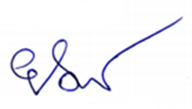                                                                  พ.ต.อ.     					    	        ( ยศศักดิ์   โพธิ์สุวรรณ )                                                                                      ผกก.สภ.ปราสาทวิทยุสำนักงานตำรวจแห่งชาติข่าวส่ง………………....………..ถึง   ผบก.ภ.จว.สุรินทร์ที่    ๐๐๑๘(สร).(๑๓)/                                              วันที่   ๑๑  กันยายน  ๒๕๖๖……………………………………………………………………………………………………………………………………………………สภ.ปราสาท  ขอรายงานคดีประจำวันที่  ๑๐  กันยายน  ๒๕๖๖  เกิดขึ้นดังนี้๑.รับคดีอาญาที่  2๒๗/2566  ข้อกล่าวหา  ““ร่วมกันจำหน่ายยาเสพติดให้โทษประเภท๑(เมทแอมเฟตามีนหรือยาบ้า)โดยการมีไว้เพื่อจำหน่ายโดยไม่ได้รับอนุญาต และเสพยาเสพติดให้โทษประเภท๑(เมทแอมเฟตามีนหรือยาบ้า)โดยฝ่าฝืนต่อกฎหมาย”ผู้กล่าวหา  พ.ต.ท.สุริยชัย ไขกระโทก สว.สส.ฯสภ.ปราสาทพร้อมพวก  วัน/ เดือน/ปี ที่จับกุม   10 ตุลาคม ๒๕๖6   เวลาประมาณ   13.00 น.สถานที่จับกุม  ริมน้ำรีสอร์ท ห้องหมายเลข 3 ม.2 ต.กังแอน  อ.ปราสาท  จว.สุรินทร์     ผู้ถูกกล่าวหา  ๓  คน  คือ  ๑.นายชาตรีหรือเอ็ม คงน้ำ อายุ 33 ปี บ้านเลขที่ 324 ม.4 ต.บักได อ.ปราสาท จว.สุรินทร์ ประกอบอาชีพ   -  หมายเลขบัตรประชาชน  ๑-1007-01086-84-7 2.น.ส.ภนิตาหรือฝน  พรหมจันทร์เสน อายุ 24 ปี บ้านเลขที่ 113/2 ม.1 ต.บักได อ.ปราสาท  จว.สุรินทร์  ประกอบอาชีพ   -  หมายเลขบัตรประชาชน  ๑-2203-00082-09-23.นายวงศกรหรือก็อต  นามโคตร  อายุ 16 ปี บ้านเลขที่ 87 ม.11 ต.แนงมุด อ.กาบเชิง  จว.สุรินทร์  ประกอบอาชีพ   -  หมายเลขบัตรประชาชน  ๑-3206-01347-82-5พร้อมด้วยของกลางลำดับที่  135/2566  คือ ๑.ยาเสพติดให้โทษประเภท๑(ยาบ้า)ลักษณะเม็ดกลมแบน ด้านหนึ่งผิวเรียบ อีกด้านมีตัวอักษรภาษาอังกฤษ (WY) กำกับอยู่ จำนวน 4 ถุงพลาสติกแบบกดปิดรูดเปิด โดยถุงที่1(ถุงสีน้ำเงิน) มียาบ้า จำนวน 200 เม็ด(เม็ดสีแดง จำนวน 198 เม็ด,เม็ดสีเขียว จำนวน 2 เม็ด),ถุงที่2(ถุงสีน้ำเงิน) มียาบ้า จำนวน 200 เม็ด(เม็ดสีแดง จำนวน 198 เม็ด,เม็ดสีเขียว จำนวน 2 เม็ด),ถุงที่3(ถุงสีน้ำเงิน) มียาบ้า จำนวน 200 เม็ด(เม็ดสีแดง จำนวน 198 เม็ด,เม็ดสีเขียว จำนวน 2 เม็ด)และถุงที่4(ถุงสีชมพู) มียาบ้า จำนวน 200 เม็ด(เม็ดสีแดง จำนวน 198 เม็ด,เม็ดสีเขียว จำนวน 2 เม็ด)/พบห่อหุ้มด้วยกระดาษสาพันด้วยผ้าเทปสีดำซุกซ่อนอยู่ในช่องหลุมฝ้าแพดานภายในห้องดังกล่าว2.ยาเสพติดให้โทษประเภท๑(ยาบ้า)ลักษณะเม็ดสีแดงกลมแบน ด้านหนึ่งผิวเรียบ อีกด้านมีตัวอักษรภาษาอังกฤษ (WY) กำกับอยู่ จำนวน 11 เม็ด/บรรจุอยู่ในถุงพลาสติกใสแบบกดปิดรูดเปิด พบซุกซ่อนอยู่ภายในท่อระบายน้ำทิ้งในห้องน้ำภายในห้องพักดังกล่าวซึ่งผู้ต้องหาที่3รับว่าผู้ต้องหาที่1ได้ใช้ให้ตนนำไปทิ้งในท่อดังกล่าวก่อนเจ้าหน้าที่เข้าจับกุม3.โทรศัพท์มือถือยี่ห้อ realme สีฟ้า หมายเลขซิมการ์ด ๐82-602-3287(ของนายชาตรีฯ)	จำนวน ๑ เครื่อง4.โทรศัพท์มือถือยี่ห้อ วีโว้ สีฟ้า หมายเลขซิมการ์ด ๐93-639-5183 (ของน.ส.ภนิตาฯ)	จำนวน ๑ เครื่อง5.โทรศัพท์มือถือยี่ห้อ ซัมซุง สีน้ำเงิน หมายเลขซิมการ์ด ๐94-147-3141 (ของนายวงศกรฯ)	จำนวน ๑ เครื่อง6.กระดาษสาพันด้วยผ้าเทปสีดำ	จำนวน 1 ห่อรวมของกลางยาบ้าทั้งหมด จำนวน 811 เม็ดเจ้าหน้าที่ตำรวจผู้จับได้แจ้งข้อกล่าวหาให้ผู้ถูกจับทราบว่า“ร่วมกันจำหน่ายยาเสพติดให้โทษประเภท๑(เมทแอมเฟตามีนหรือยาบ้า)โดยการมีไว้เพื่อจำหน่ายโดยไม่ได้รับอนุญาต และเสพยาเสพติดให้โทษประเภท๑(เมทแอมเฟตามีนหรือยาบ้า)โดยฝ่าฝืนต่อกฎหมาย”ได้แจ้งให้ผู้ถูกจับ ทราบว่า ผู้ถูกจับมีสิทธิที่จะให้การหรือไม่ให้การก็ได้ ถ้อยคำของผู้ถูกจับนั้นอาจใช้เป็นพยานหลักฐานในการพิจารณาคดีได้ ผู้ถูกจับมีสิทธิจะพบและปรึกษาทนายหรือผู้ซึ่งจะเป็นทนายความ ถ้าผู้ถูกจับประสงค์จะแจ้งให้ญาติ หรือผู้ซึ่งตนไว้วางใจทราบถึงการจับกุมที่สามารถดำเนินการได้โดยสะดวกและไม่เป็นการขัดขวางการจับหรือการควบคุมถูกจับหรือทำให้เกิดความไม่ปลอดภัยแก่บุคคลหนึ่งบุคคลใด เจ้าพนักงานสามารถอนุญาตให้ผู้ถูกจับดำเนินการได้ตามสมควรแก่กรณีพฤติการณ์ในการจับกุม กล่าวคือตามวันเวลาจับกุม เจ้าหน้าที่ตำรวจชุดจับกุมได้สืบสวนจากเครือข่ายยาเสพติดกลุ่มพญาราชสีห์ ซึ่งเป็นเครือข่ายยาเสพติดที่เจ้าหน้าที่ตำรวจอยู่ระหว่างติดตามจับกุม ซึ่งเครือข่ายดังกล่าวได้ใช้เบอร์โทรศัพท์หมายเลข 080-4041002 ในการติดต่อซื้อขายยาบ้ากับกลุ่มลูกค้า จนทราบว่านายชาตรีหรือเอ็ม คงน้ำ(ผู้ต้องหาที่1)อายุ 33 ปี อยู่บ้านเลขที่ 324 ม.8 ต.บักได อ.พนมดงรัก จว.สุรินทร์ และน.ส.ภนิตาหรือฝน พรหมจันทร์เสน(ผู้ต้องหาที่2) อายุ 24 ปี อยู่บ้านเลขที่ 113/2 ม.1 ต.บักได อ.พนมดงรัก จว.สุรินทร์ ได้มีการติดต่อรับยาบ้าจากกลุ่มเครือข่ายพญาราชสีห์มาจำหน่าย ซึ่งบุคคลทั้งสองเป็นบุคคลที่ทางเจ้าหน้าที่ตำรวจอยู่ระหว่างติดตามเนื่องจากมีพฤติการณ์จำหน่ายยาบ้าให้กับกลุ่มวัยรุ่นในพื้นที่ และต่อมาวันนี้เจ้าหน้าที่ตำรวจชุดจับกุมได้สืบทราบว่าบุคคลทั้งสองได้เข้ามาเช่าห้องพักที่ริมน้ำรีสอร์ท ห้องหมายเลข3(สถานที่เกิดเหตุจับกุม) จึงได้นำกำลังไปตรวจสอบ และพบวัยรุ่นขับขี่รถเข้าไปที่บริเวณหน้าห้อง ซึ่งวัยรุ่นดังกล่าวได้สังเกตเห็นเจ้าหน้าที่ตำรวจซึ่งซุ่มสังเกตการณ์อยู่บริเวณนั้น ได้แสดงท่าทางพิรุธและรีบเดินเข้าไปในห้อง ซึ่งจากพฤติการณ์ดังกล่าวมีเหตุอันควรเชื่อว่าอาจมีสิ่งของผิดกฎหมายซุกซ่อนอยู่ หากเนิ่นช้ากว่าจะเอาหมายค้นมาได้สิ่งของนั้นอาจจะถูกโยกย้าย ซุกซ่อน ทำลาย หรือทำให้เสียหายก่อน จึงได้อาศัยอำนาจตาม ป.วิอาญาฯ ประกอบกับอาศัยอำนาจเจ้าพนักงาน ป.ป.ส.ฯ จึงขอเข้าทำการตรวจค้นภายในห้องพักดังกล่าว จากการเข้าตรวจสอบพบผู้ต้องหาที่๑,ผู้ต้องหาที่2อยู่ภายในห้อง และพบนายวงศกรหรือก็อต นามโคตร(ผู้ต้องหาที่3)อายุ 16 ปี อยู่บ้านเลขที่ 87 ม.11 ต.แนงมุด อ.กาบเชิง จว.สุรินทร์ ซึ่งเป็นวัยรุ่นที่พึ่งเข้าไปในห้อง เจ้าหน้าที่ตำรวจจึงได้ขอทำการตรวจค้น ก่อนทำการตรวจค้นเจ้าหน้าที่ได้แสดงความบริสุทธิ์ใจให้ผู้ต้องหาดูจนเป็นที่พอใจแล้ว จึงทำการตรวจค้น ผลการตรวจค้นพบยาบ้า จำนวน 811 เม็ด(ตามบัญชีของกลางลำดับที่1และ2),โทรศัพท์มือถือจำนวน 3 เครื่อง(ตามบัญชีของกลางลำดับที่3,4,5)ซึ่งโทรศัพท์ดังกล่าวพบวางอยู่บนที่นอนภายในห้อง จากการตรวจสอบโทรศัพท์มือถือของผู้ต้องหาทั้งสามราย พบว่ามีข้อมูลการพูดคุยซื้อขายยาบ้ากับลูกค้าผ่านแอพลิเคชั่นแมสเซนเจอร์ เจ้าหน้าที่ตำรวจชุดจับกุมจึงได้เก็บข้อมูลดังกล่าวเพื่อทำเอกสารประกอบบันทึกจับกุม จากนั้นเจ้าหน้าที่ชุดจับกุมจึงได้ควบคุมตัวผู้ต้องหา มาที่ สภ.ปราสาท เพื่อจัดทำบันทึกและสอบสวนขยายผลพร้อมทั้งขอตัวอย่างปัสสาวะของผู้ต้องหาเพื่อตรวจปัสสาวะหาสารเสพติดโดยใช้ชุดทดสอบสารเสพติดเมทแอมเฟตามีนชนิดตลับขององค์การเภสัชกรรม ผลการตรวจปรากฏว่า พบสารเสพติดชนิดเมทแอมเฟตามีนในปัสสาวะของผู้ต้องหาประกอบกับผู้ต้องหารับว่าตนได้เสพยาเสพติดมาจริงจึงนำตัวอย่างปัสสาวะส่งตรวจพิสูจน์ที่โรงพยาบาล อีกครั้งต่อมาเจ้าหน้าที่โรงพยาบาลมีหนังสือยืนยันผลการตรวจว่า พบสารเสพติดในปัสสาวะของผู้ต้องหาจริง เจ้าหน้าที่ชุดจับกุมจึงได้แจ้งสิทธิและข้อกล่าวหาดังกล่าวข้างต้นให้ผู้ต้องหาทราบในชั้นจับกุมครั้งนี้ผู้ต้องหาทั้งสามคนให้การรับสารภาพตลอดข้อหาทุกข้อหา ผู้ต้องหาประสงค์แจ้งให้ญาติ และผู้ใหญ่บ้านของผู้ต้องหาทราบถึงการถูกจับกุมในครั้งนี้ เจ้าหน้าที่ได้ดำเนินการตามประสงค์แล้ว 	ได้แจ้งการจับกุมให้สำนักงานอัยการจังหวัดสุรินทร์ ทราบทางหมายเลขโทรศัพท์ 084-1418105 ,แจ้งทางอีเมล ptd.surin@ago.go.th และได้แจ้งให้ฝ่ายปกครองอำเภอปราสาท ทางหมายเลข 063-9038096 ทราบถึงการจับกุมในทันทีแล้ว จากนั้นเจ้าหน้าที่ตำรวจชุดจับกุมจึงควบคุมตัวพร้อมของกลาง นำส่ง พงส.ปราสาทฯ เพื่อดำเนินการตามกฎหมายต่อไปร.ต.ท.นรุตม์  โพชะโน  พงส.ฯเวรฯ  ได้รับบันทึกจับกุมพร้อมของกลางและควบคุมตัวผู้ต้องหาไว้แล้ว  เพื่อดำเนินการตามกฎหมายต่อไปพงส.รับผิดชอบ ร.ต.ท.นรุตม์  โพชะโน  รอง สว.(สอบสวน)สภ.ปราสาท ปจว.ข้อ 10 เวลา 20.39 น. ลงวันที่ 10 ก.ย.๒๕๖๖๒.ผลการจับกุมคดีเก่า/หมายจับคดีค้างเก่า/ผู้ต้องหาเก่า/จับกุมผู้ต้องหาตามหมายจับ  -  ราย2.1   บันทึกการจับกุมตามหมายจับสถานที่บันทึก     สภ.ปราสาท   อ.ปราสาท  จว.สุรินทร์วัน  เดือน  ปี  ที่บันทึก	10   เดือน  ตุลาคม    พ.ศ.  ๒๕๖6 เวลา  16.20  น.สถานที่จับกุม  บ้านเลขที่  13   ม.1   ต.กันตวจระมวล   อ.ปราสาท   จ.สุรินทร์วัน  เดือน  ปี  ที่จับกุม   10   เดือน  ตุลาคม    พ.ศ.  ๒๕๖6   เวลาประมาณ  15.20    น.โดยการอำนวยการของ พ.ต.อ.ชิตพล  ยืนยาว  ผกก.สภ.เจริญศิลป์  เจ้าพนักงานตำรวจผู้จับกุมประกอบด้วย  พ.ต.ท.โฆษิต  หมอยา  สว.สส. สภ.เจริญศิลป์ , ร.ต.อ.ปริญญา  อุปครราช , จ.ส.ต.ศรนรินทร์  ศรีวิฤทธิ์ และ  ส.ต.ต.ศตวรรษ  ขำอรัญร่วมกับเจ้าพนักงานตำรวจผู้จับกุมประกอบด้วย พ.ต.ท.ถนอม  ดัชถุยาวัตร รอง ผกก.สส.สภ.ปราสาท, พ.ต.ท.สุริยชัย  ไขกระโทกร.ต.ท.ธนพัฒน์  สุธัญญรัตน์,ด.ต.ศิรเวท  แก้วกรวิชญ์, ส.ต.ต.ชัยวัฒน์  ทองผายได้ร่วมกันจับกุมตัว   นายวันฉัตร   สายไทย   เลขประจำตัวประชาชน  3-3205-00792-4-5   อายุ 55 ปี อยู่บ้านเลขที่ 13  ม.1  ต.กันตวจระมวล   อ.ปราสาท  จ.สุรินทร์   ผู้ต้องหาตามหมายจับของศาลจังหวัดสว่างแดนดิน ที่ 89/2566  ลงวันที่ 27  กันยายน  2566  ซึ่งต้องหาว่ากระทำความผิดฐาน “ลักทรัพย์โดยทำอันตรายสิ่งกีดกั้นสำหรับคุ้มครองบุคคลหรือทรัพย์,ลักทรัพย์ในเคหสถาน สถานที่ราชการ,รับของโจร” พร้อมด้วยของกลาง   - ตำแหน่งที่พบของกลาง    -ในชั้นจับกุมพนักงานผู้จับได้แจ้งให้ผู้ต้องหาหรือผู้ถูกจับทราบว่า เขาต้องถูกจับ และแจ้งสิทธิ ดังนี้	             ๑. ผู้ถูกจับกุมมีสิทธิที่จะไม่ให้การหรือให้การก็ได้  และถ้อยคำของผู้ถูกจับกุมนั้นต้องใช้เป็นหลักฐานในการพิจารณาคดีได้              ๒. ผู้ถูกจับกุมมีสิทธิที่จะพบหรือปรึกษาทนายความหรือผู้ซึ่งจะเป็นทนายความ              ๓. ผู้ถูกจับกุมประสงค์ที่จะแจ้งให้ญาติ  หรือผู้ที่ตนไว้วางใจทราบถึงการจับกุม  ที่สามารถดำเนินการได้โดยสะดวกและไม่เป็นการขัดขวางการจับกุมหรือการควบคุม  ผู้ถูกจับกุมหรือทำให้เกิดความไม่ปลอดภัยแก่บุคคลหนึ่งบุคคลใด             ๔.มีสิทธิได้รับการเยี่ยมตามสมควร             ๕.มีสิทธิได้รับการรักษาพยาบาลโดยเร็วเมื่อเจ็บป่วย             ๖.มีสิทธิให้ทนายความและผู้ซึ่งไว้วางใจร่วมฟังการสอบสวนพฤติการณ์มูลเหตุแห่งการจับกุม  เจ้าพนักงานชุดจับกุมได้รับแจ้งจากสายลับและจากการสืบสวน ว่า นายวันฉัตร   สายไทย  ผู้ต้องหาตามหมายจับของศาลจังหวัดสว่างแดนดิน ที่ 89/2566  ลงวันที่ 27  กันยายน  2566 ข้อกล่าวหา “ลักทรัพย์โดยทำอันตรายสิ่งกีดกั้นสำหรับคุ้มครองบุคคลหรือทรัพย์,ลักทรัพย์ในเคหสถาน สถานที่ราชการ,รับของโจร” ได้กลับมาพักที่บ้านกันตวจระมวล บ้านเลขที่ 13  ม.1  ต.กันตวจระมวล  อ.ปราสาท  จ.สุรินทร์  เจ้าพนักงานตำรวจชุดจับกุมจึงได้เดินทางออกไปตรวจสอบบ้านหลังดังกล่าวเมื่อไปถึงบ้านหลังดังกล่าวพบชายไทยทราบชื่อภายหลัง นายวันฉัตร  สายไทย อยู่บริเวณที่เกิดแหตุ ร.ต.อ.ปริญญา อุปครราช จึงได้แสดงตัวเป็นเจ้าพนักงานตำรวจและแสดงหมายจับของศาลจังหวัดสว่างแดนดิน ที่ 89/2566  ลงวันที่ 27  กันยายน  2566 ให้ นายวันฉัตรฯ ดูและอ่านเองแล้วรับว่าเป็นบุคคลเดียวกันกับบุคคลในหมายจับและยังไม่เคยถูกจับกุม ร.ต.อ.ปริญญาฯ จึงได้แจ้งให้ นายวันฉัตรฯ ทราบว่าถูกจับกุมและควบคุมตัวนำส่งพนักงานสอบสวนเพื่อดำเนินการในส่วนที่เกี่ยวข้องต่อไปวัน เดือน ปี เวลาและสถานที่เกิดเหตุ   บ้านเลขที่ 167   ม.3   ต.บ้านเหล่า  อ.เจริญศิลป์ จว.สกลนครอนึ่ง ในการจับกุมผู้ต้องหาในครั้งนี้  เจ้าพนักงานตำรวจผู้จับกุมมิได้ทำให้ทรัพย์สินของผู้ต้องหาหรือทรัพย์สินของผู้ใดเสียหาย  สูญหาย  หรือเสื่อมค่าหรือไร้ประโยชน์แต่อย่างใด  ทั้งมิได้เรียกร้องเอาทรัพย์สินของผู้ต้องหา  หรือผู้ใดมาเป็นประโยชน์ต่อส่วนตนแต่อย่างใด  และมิได้ทำร้ายร่างกายผู้ใดให้ได้รับอันตรายแก่กายหรือจิตใจแต่อย่างใด  ได้อ่านบันทึกการจับกุมนี้ให้ผู้ต้องหาฟังแล้วและให้ผู้ต้องหาอ่านเองจนเป็นที่เข้าใจและรับรองถูกต้อง  จึงให้ลงลายมือชื่อไว้เป็นหลักฐาน  ได้อ่านบันทึกนี้ให้ผู้ต้องหาฟังและผู้ต้องหาอ่านเองจนเป็นที่เข้าใจแล้วรับว่าถูกต้อง และได้มอบสำเนาบันทึกจับกุมให้กับผู้ต้องหาแล้ว จึงให้ลงชื่อไว้เป็นหลักฐาน  ร.ต.ท.นรุตม์  โพชะโน  พงส.ฯ  ได้รับตัวผู้ต้องหาไว้แล้ว  และจะได้ส่งมอบให้กับเจ้าหน้าที่ตำรวจสภ.เจริญศิลป์  จ.สกลนคร  รับตัวต่อไป 				จึงเรียนมาเพื่อโปรดทราบ                                                                 พ.ต.อ.     					    	        ( ยศศักดิ์   โพธิ์สุวรรณ )                                                                                      ผกก.สภ.ปราสาทวิทยุสำนักงานตำรวจแห่งชาติข่าวส่ง………………....………..ถึง   ผบก.ภ.จว.สุรินทร์ที่    ๐๐๑๘(สร).(๑๓)/                                              วันที่   ๑8  กันยายน  ๒๕๖๖……………………………………………………………………………………………………………………………………………………สภ.ปราสาท  ขอรายงานคดีประจำวันที่  ๑7  กันยายน  ๒๕๖๖  เกิดขึ้นดังนี้๑.รับคดีจราจรที่  128/2566วันนี้(  ๑๗ ต.ค.๒๕๖๖ ) เวลาประมาณ   ๒๑.๓๖  น. พนักงานสอบสวนได้รับแจ้งเหตุรถยนต์เฉี่ยวชนกันมี ผู้ขับขี่ได้รับบาดเจ็บ จึงได้พร้อมพวกตรวจสอบที่เกิดเหตุ พบรถยนต์ทะเบียน ขว ๗๓๓๕  สุรินทร์ ทราบว่านายอุทัย  มั่นยืน  ที่อยู่  ๕๓   ม.๑  ต.ด่าน   อ.ปราสาท   จ.สุรินทร์( ขับขี่ ) ส่วนรถยนต์คู่กรณีทะเบียน กจ ๔๓๕๓  สุรินทร์  มีนายทวีชงค์   แนบทางดี  อายุ  ๒๙ ปี ที่อยู่  ๕๑๑ ม.๔  ต.ปรือ   อ.ปราสาท   จ.สุรินทร์  เป็นผู้ขับขี่  ถูกนำตัวส่งเข้ารักษาพยาบาลยังโรงพยาบาลปราสาท     จึงได้บันทึกตรวจสถานที่เกิดเหตุ ภาพถ่าย แผนที่สังเขป ฯ ไว้เบื้องต้นนำรถทั้งสองคันที่เกิดเหตุมาเก็บไว้ยัง สภ.ปราสาท เพื่อตรวจร่องรอยการเฉี่ยวชนเหตุเกิด   ถนนปราสาท-ช่องจอม ( สี่แยกปราสาท ) ต.กังแอน  อ.ปราสาท  จ.สุรินทร์            วันที่  ๑๗   ตุลาคม   ๒๕๖๖  เวลาประมาณ   ๒๑.๓๕   น.        พ.ต.ท.สฤษดิ์   โนนคู่เขตโขง  สว(สอบสวน)สภ.ปราสาท พนักงานสอบสวนเวร จึงได้รับคำร้องทุกข์ไว้สอบสวนตามคดีจราจรที่ 128/๒๕๖๖    จะได้สอบสวนตามกฎหมายต่อไป     จึงได้บันทึกไว้  พงส.ผู้รับผิดชอบ พ.ต.ท.สฤษดิ์ โนนคู่เขตโขง สว.(สอบสวน) ปจว.ข้อ 5 ลง 17 ต.ค. 66 เวลา 22.57 น. 				จึงเรียนมาเพื่อโปรดทราบ                                                                 พ.ต.อ.     					    	        ( ยศศักดิ์   โพธิ์สุวรรณ )                                                                                      ผกก.สภ.ปราสาทวิทยุสำนักงานตำรวจแห่งชาติข่าวส่ง………………....………..ถึง   ผบก.ภ.จว.สุรินทร์ที่    ๐๐๑๘(สร).(๑๓)/                                              วันที่   ๒๐  กันยายน  ๒๕๖๖……………………………………………………………………………………………………………………………………………………สภ.ปราสาท  ขอรายงานคดีประจำวันที่  ๑๙  กันยายน  ๒๕๖๖  เกิดขึ้นดังนี้๑.รับคดีอาญาที่  ๒๓๐/2566  ข้อกล่าวหา  “ทำร้ายร่างกายบุพการี”ผู้กล่าวหา  นายตุ๋ย  จารุณะ   อายุ  ๔๖๗  ปี  ที่อยู่  ๙๓/๑  ม.๔  ต.ปรือ  อ.ปราสาท  จ.สุรินทร์ผู้ต้องหา (จับได้/แจ้งข้อกล่าวหา) คือ นายชูเกียรติ  จารุณะ  อายุ  ๒๒  ปี  ที่อยู่ ๙๓/๑  ม.๔  ต.ปริอ  อ.ปราสาท  จ.สุรินทร์สถานที่เกิดเหตุ  บ้านเลขที่ ๙๓/๑  ม.๔  ต.ปรือ   อ.ปราสาท  จ.สุรินทร์ วันเวลาที่เกิดเหตุ  เมื่อวันที่  ๖ ต.ค. ๒๕๖๖  เวลาประมาณ  ๐๙.๐๐  น.พฤติการณ์  เมื่อวันที่  ๖ ตุลาคม ๒๕๖๖ เวลาประมาณ ๐๙.๐๐ น.  เมื่อวันที่ ๖ ต.ค. ๒๕๖๖ เวลาประมาณ ๐๙.๐๐ น. นายชูเกียรติฯ ได้มาขอเงินกับนางแอ๋ว จารุณะ ซึ่งเป็นภรรยาของผู้กล่าวหา เพื่อจะนำเงินไปซื้อยาเสพติดแต่นางแอ๋วฯ ไม่มีเงินให้ จากนั้นนายชูเกียรติฯ จึงได้โวยวายและใช้กำลังทำร้ายร่างกายนางแอ๋วฯ นางแอ๋วฯจึงได้วิ่งหนีออกไป ผู้กล่าวหา จึงได้เข้าไปห้ามนายชูเกียรติฯ ไว้ และได้ถูกนายชูเกียรติทำร้ายร่างกายโดยการถูกชกเข้าที่ใบหน้าจำนวนหลายครั้งและถูกเตะขาจำนวนหลายครั้งจนผู้กล่าวหา ไม่มีแรงที่ยืนหยัดสู้ได้ไหวและล้มลงไปนอนกองกับพื้น จากนั้นนายนิพล จารุณะ บุตรชายอีกคนของผู้กล่าวหา ได้เดินมาหาผู้กล่าวหา ที่บ้านพักและพบเห็นเหตุการณ์ จึงได้เข้ามาห้ามและแยกตัวนายชูเกียรติฯ ออกไปจึงทำให้เหตุการณ์กลับมาสงบลงร.ต.อ.นรุตม์  โพชะโน  พงส.ฯ แจ้งว่า  ตามอ้างถึง ป.จ.ว.ข้อ. 3 เวลา  11.37 น. ลงวันที่  6 ต.ค.2566  ความละเอียดแล้วนั้น	จากการพิจารณาและสอบปากคำจากผู้เสียหายแล้ว  คดีดังกล่าวมีมูลความผิดจริง  จึงได้รับคดีนี้ไว้เพื่อดำเนินการตามกฎหมาย และจึงได้รับคำร้องทุกข์ไว้เป็นคดีอาญาที่ 230/2566 ฐานความผิด  “ทำร้ายร่างกายบุพการี” เพื่อดำเนินการตามกฎหมายต่อไปพงส.ผู้รับผิดชอบ ร.ต.อ.นรุตม์ โพชะโน รอง สว.(สอบสวน) ปจว.ข้อ ๑ ลง 1๙ ต.ค. 66 เวลา ๑๐.๒๗ น. 				จึงเรียนมาเพื่อโปรดทราบ                                                                 พ.ต.อ.     					    	        ( ยศศักดิ์   โพธิ์สุวรรณ )                                                                                      ผกก.สภ.ปราสาทวิทยุสำนักงานตำรวจแห่งชาติข่าวส่ง………………....………..ถึง   ผบก.ภ.จว.สุรินทร์ที่    ๐๐๑๘(สร).(๑๓)/                                              วันที่   ๒1  กันยายน  ๒๕๖๖……………………………………………………………………………………………………………………………………………………สภ.ปราสาท  ขอรายงานคดีประจำวันที่  20  กันยายน  ๒๕๖๖  เกิดขึ้นดังนี้๑.รับคดีอาญาที่  ๒๓1/2566 วัน/เดือน/ปี ที่จับกุม       20 ตุลาคม ๒๕๖6   เวลาประมาณ   18.30 น.สถานที่จับกุม   บริเวณหน้าสิริภร ห้องพัก ภายในโครงการปราสาทเมืองใหม่ ม.5 ต.บ้านพลวง อ.ปราสาท จว.สุรินทร์เจ้าหน้าที่ตำรวจงานป้องกันปราบปราม สภ.ปราสาท นำโดย พ.ต.ท.เทิด ธรรมะ รอง ผกก.ป.สภ.ปราสาท พ.ต.ต.ศุภณัฐ ขยันดี สวป.สภ.ปราสาท พร้อมด้วย ร.ต.อ.ตรีวุฒิ สุนทรารักษ์,ด.ต.จัตุพร จุลอักษร,ด.ต.สุวัฒน์ บุญเลื่อน,ด.ต.ชยานันท์ จันทร์เจือ,จ.ส.ต.เจษฎา ศรีรักษา,จ.ส.ต.พัลลภ รวดเร็วเจ้าหน้าที่ตำรวจชุดสืบสวน สภ.ปราสาทนำโดย พ.ต.ท.ถนอม ดัชถุยาวัตร รอง ผกก.สส.สภ.ปราสาท พ.ต.ท.สุริยชัย   ไขกระโทก สว.สส.ฯพร้อมด้วย,ร.ต.อ.ถนอมชัย พูนกล้า,ร.ต.อ.ภาณุวิชญ์ ยานศิริ,ร.ต.ท.ธนพัฒน์ สุธัญญรัตน์ เจ้าพนักงาน ป.ป.ส.หมายเลข ๖๒๓๑๙๓,ร.ต.ท.วรรณรัชต์ ทองบาง,ด.ต.ศิรเวท แก้วกรวิชญ์,ด.ต.นราวิชญ์ เมืองจันทร์,ด.ต.ชวัลวิทย์ สุภาสัย,ด.ต.สาทร กาแก้ว,ด.ต.ภีมพล จำนงค์,จ.ส.ต.อนุชิต เฉลียวไว,ส.ต.ท.ศรุต แซมทอง,ส.ต.ต.ชัยวัฒน์ ทองผายได้ร่วมกันจับกุม๑.นายทวิพล หรือติม สุภาพ อายุ ๑6 ปี บ้านเลขที่ 264 ม.11 ต.หนองใหญ่ อ.ปราสาท จว.สุรินทร์ ประกอบอาชีพ   -  หมายเลขบัตรประชาชน  1-3294-00076-73-3พร้อมด้วยของกลาง (136/66) ๑.ยาเสพติดให้โทษประเภท๑(ยาบ้า)ลักษณะเม็ดสีแดงกลมแบน ด้านหนึ่งผิวเรียบอีกด้านมีตัวอักษรภาษาอังกฤษ (WY) กำกับอยู่ จำนวน 28 เม็ด บรรจุอยู่ในถุงพลาสติกใสแบบกดปิดรูดเปิดซุกซ่อนอยู่ในกระเป๋าคาดเอวสีดำของกลางลำดับที่ 22.กระเป๋าคาดเอวสีดำ									จำนวน 1 ใบ	รวมของกลางยาบ้าทั้งหมด จำนวน 28 เม็ดเจ้าหน้าที่ตำรวจผู้จับได้แจ้งข้อกล่าวหาให้ผู้ถูกจับทราบว่า“มียาเสพติดให้โทษประเภท๑(เมทแอมเฟตามีนไฮโดรคลอไรด์หรือยาบ้า)ไว้ในครอบครองโดยไม่ได้รับอนุญาต  และเสพยาเสพติดให้โทษประเภท๑(เมทแอมเฟตามีนไฮโดรคลอไรด์หรือยาบ้า)โดยไม่ได้รับอนุญาต”พร้อมทั้งได้แจ้งให้ผู้ถูกจับทราบและผู้ถูกจับรับทราบสิทธิแล้ว การปฏิบัติของเจ้าพนักงานผู้จับต่อเด็กหรือเยาวชนผู้ถูกจับ กระทำโดย ( ม.๖๙ )( / ) แจ้งแก่เด็กหรือเยาวชนว่าเขาถูกจับ	( / ) แจ้งข้อกล่าวหารวมทั้งสิทธิตามกฎหมายให้ทราบ	(  ) กรณีมีหมายจับได้แสดงต่อผู้ถูกจับ	( / ) นำตัวไปยังที่ทำการของพนักงานสอบสวนแห่งท้องที่ที่ถูกจับทันที	( / ) แจ้งเหตุแห่งการจับกุมให้บิดา มารดา ผู้ปกครอง บุคคลหรือผู้แทนองค์การซึ่งเด็กหรือเยาวชนอาศัยอยู่ด้วย  กรณีอยู่ด้วยในขณะจับกุม / ในโอกาสแรกเท่าที่สามารถทำได้ในชั้นจับกุม ผู้ต้องหา ให้การรับสารภาพตลอดข้อกล่าวหา ทุกข้อหาพฤติการณ์ในการจับกุม กล่าวคือตามวันเวลาจับกุม เจ้าหน้าที่ตำรวจผู้จับกุมได้ขับรถออกตรวจพื้นที่รับผิดชอบ เมื่อมาถึงบริเวณหน้าสิริภรห้องเช่า ภายในโครงการปราสาทเมืองใหม่ ม.5 ต.บ้านพลวง อ.ปราสาท จว.สุรินทร์ เจ้าหน้าที่ตำรวจพบนายทวิพล หรือติม สุภาพ ผู้ต้องหา(ทราบชื่อนามสกุลจริงภายหลัง) กำลังเปิดเบาะรถจักรยานยนต์สีดำไม่ติดแผ่นป้ายทะเบียนอยู่บริเวณดังกล่าว มีลักษณะลุกลี้ลุกลนคล้ายอาการคนเสพสารเสพติด จึงได้จอดรถแสดงตนเป็นเจ้าหน้าที่ตำรวจและเรียกตรวจสอบ ในขณะกำลังเรียกตรวจสอบนายทวิพลฯ ผู้ต้องหา มีอาการตื่นตกใจและจะวิ่งหลบหนีจึงได้ควบคุมตัวไว้พร้อมขอทำการตรวจค้น ก่อนทำการตรวจค้นเจ้าหน้าที่ได้แสดงความบริสุทธิ์ใจให้ผู้ต้องหาดูจนเป็นที่พอใจแล้ว จึงทำการตรวจค้น ผลการตรวจค้นพบยาบ้า จำนวน 28 เม็ด(ของกลางลำดับที่๑)ซึ่งซุกซ่อนอยู่ในกระเป๋าสะพายข้างสีดำซึ่งผู้ต้องหาสะพายอยู่ขณะจับกุม (ของกลางลำดับที่2) จากการสอบถามผู้ต้องหารับว่ายาบ้าดังกล่าวเป็นของตนจริง โดยรับว่ายาบ้าดังกล่าวตนรับมาจากรุ่นพี่ในหมู่บ้านใกล้เคียงทราบเพียงชื่อเล่นชื่อหนุ่ม จากนั้นเจ้าหน้าที่ชุดจับกุมจึงได้ควบคุมตัวผู้ต้องหา มาที่ สภ.ปราสาท เพื่อจัดทำบันทึกและสอบสวนขยายผลพร้อมทั้งขอตัวอย่างปัสสาวะของผู้ต้องหาเพื่อตรวจปัสสาวะหาสารเสพติดโดยใช้ชุดทดสอบสารเสพติดเมทแอมเฟตามีนชนิดตลับขององค์การเภสัชกรรม ผลการตรวจปรากฏว่า พบสารเสพติดชนิดเมทแอมเฟตามีนในปัสสาวะของผู้ต้องหาประกอบกับผู้ต้องหารับว่าตนได้เสพยาเสพติดมาจริงจึงนำตัวอย่างปัสสาวะส่งตรวจพิสูจน์ที่โรงพยาบาล อีกครั้งต่อมาเจ้าหน้าที่โรงพยาบาลมีหนังสือยืนยันผลการตรวจว่า พบสารเสพติดในปัสสาวะของผู้ต้องหาจริง เจ้าหน้าที่ชุดจับกุมจึงได้แจ้งสิทธิและข้อกล่าวหาดังกล่าวข้างต้นให้ผู้ต้องหาทราบพงส.ผู้รับผิดชอบ ร.ต.อ.นรุตม์ โพชะโน รอง สว.(สอบสวน) ปจว.ข้อ ๑ ลง 21 ต.ค. 66 เวลา 00.16 น. 				จึงเรียนมาเพื่อโปรดทราบ                                                                 พ.ต.อ.     					    	        ( ยศศักดิ์   โพธิ์สุวรรณ )                                                                                      ผกก.สภ.ปราสาทวิทยุสำนักงานตำรวจแห่งชาติข่าวส่ง………………....………..ถึง   ผบก.ภ.จว.สุรินทร์ที่    ๐๐๑๘(สร).(๑๓)/                                              วันที่   ๒1  กันยายน  ๒๕๖๖……………………………………………………………………………………………………………………………………………………สภ.ปราสาท  ขอรายงานคดีประจำวันที่  20  กันยายน  ๒๕๖๖  เกิดขึ้นดังนี้๑.คดีจราจที่ ๑๒๙/๒๕๖๖ ข้อกล่าวหา  “ขับขี่รถในทางโดยประมาทเป็นเหตุให้ทรัพย์สินของผู้อื่นเสียหาย”ผู้กล่าวหา  พ.ต.ท.เกียรติศักดิ์  ชุ่มพุทรา สว.(สอบสวน)หัวหน้าคดี สภ.ปราสาทผู้ต้องหา  ๑  คน (จับได้/เปรียบเทียบปรับ)  คือ  นายคมศักดิ์  เชาวสกู  อายุ ๔๓ ปี  ที่อยู่ ๑๕๘  ซอยเพชรเกษม ๔๘ แยก ๑๑ ต.บางด้วน อ.ภาษีเจริญ จ.กรุงเทพมหานครเขตเกิดที่ ถนนหลวง ๒๔  บริเวณหมู่บ้านสวายทอง หมู่ ๑๒ ต.กังแอน อ.ปราสาท จว.สุรินทร์ เมื่อวันที่ ๒๔ ต.ค.๒๕๖๖ เวลาประมาณ ๑๙.๐๒ น. พฤติการณ์     พ.ต.ท.เกียรติศักดิ์  ชุ่มพุทรา สว.(สอบสวน)สภ.ปราสาท แจ้งว่า ของวันที่ 24 ต.ค.2566 คดีจราจรที่    129 /2566   จากการสอบสวนพิจารณาแล้วว่าเกิดจากความประมาทของนายคมศักดิ์   เชาวสกู  ผู้ขับขี่รถยนต์กระบะ ยี่ห้ออีซูซุ รุ่นดีแมคซ์ สีดำ  ทะเบียน บห-6852 ศรีสะเกษ กล่าวคือ ตามวันเวลาก่อนเกิดเหตุ นายคมศักดิ์   เชาวสกู  ได้ขับขี่รถยนต์กระบะคันดังกล่าวมาตามทางหลวงหมายเลข 24 จากทางอำเภอสังขะ มุ่งหน้าอำเภอปราสาท ในช่องทางที่หนึ่งนับจากซ้ายมือ  เมื่อมาถึงบริเวณที่เกิดเหตุ ซึ่งเป็นทางโค้งขวาก่อนถึงจุดพักรถ รถคันดังกล่าวได้เกิดเสียหลักและเฉี่ยวชนกับเสาไฟฟ้าส่องสว่างที่ติดตั้งอยู่บริเวณเกาะกลางถนน จำนวน 1 ต้น  ได้รับความเสียหาย  เป็นเหตุให้รถยนต์คันที่ขับขี่มาพลิกคว่ำอยู่บริเวณกลางถนน นายคมศักดิ์   เชาวสกู  ผู้ขับขี่รถยนต์คันเกิดเหตุ ได้กระทำโดยปราศจากความระมัดระวังซึ่งบุคคลในภาวะเช่นนั้นจักต้องมีตามวิสัยและพฤติการณ์ ในการขับขี่รถบนทางผู้ขับขี่ต้องบังคับรถและขับขี่บนทางไปด้วยความเร็วที่ไม่เกินกว่ากฎหมายกำหนด หากมีสิ่งกีดขวางอยู่ด้านหน้า ต้องสามารถหยุดรถได้ทันเมื่อจำเป็นต้องหยุด อีกทั้งถ้าหากผู้ขับขี่มี สมรรถภาพของร่างกายไม่พร้อมในการขับรถไม่ว่าจะเป็นความเหนื่อยล้าหรือง่วงนอน ผู้ขับขี่ต้องประเมินความสามารถของตนว่าสามารถขับต่อไปได้อีกหรือไม่ เพื่อให้เกิดความปลอดภัยกับผู้ใช้รถใช้ถนนทั่วไป แต่นายคมศักดิ์   เชาวสกู  หาได้ใช้ความระมัดระวังให้เพียงพอไม่ กลับขับขี่รถด้วยความเร็วสูงและไม่จดจ่อกับการขับรถบนทาง จนเป็นเหตุให้เกิดอุบัติเหตุในครั้งนี้   จึงได้แจ้งข้อกล่าวหาให้นายคมศักดิ์   เชาวสกู  ทราบว่า “ขับรถโดยประมาทอันอาจเกิดอันตรายแก่บุคคลหรือทรัพย์สิน” นายคมศักดิ์   เชาวสกู  ให้การรับสารภาพว่าตามวันเวลาเกิดเหตุได้ขับขี่รถยนต์กระบะคันเกิดเหตุ มาบนช่องทางที่หนึ่งนับจากซ้ายมือของถนนทางหลวงหมายเลข 24 จากทางอำเภอสังขะ มุ่งหน้าอำเภอปราสาท เมื่อมาถึงบริเวณเกิดเหตุ ตนได้หยิบโทรศัพท์ จึงไม่ได้จดจ่อกับการขับรถ และขับขี่มาด้วยความเร็ว และมีรถใหญ่เปลี่ยนช่องทาง จึงได้เปลี่ยนช่องทางจากช่องทางที่หนึ่งมายังช่องทางที่สอง และได้เฉี่ยวชนกับเสาไฟฟ้าดังกล่าวเสียหาย จำนวน  1 ต้น เป็นเหตุให้รถยนต์กระบะที่ขับขี่ได้รับความเสียหายและเสาไฟฟ้าส่องสว่างได้รับเสียหาย แต่ไม่มีผู้ใดได้รับอันตรายแก่กายแต่อย่างใด   	เหตุเกิดที่บริเวณถนนหลวง 24 บริเวณทางเข้าบ้านสวายทอง หมู่ 12 ต.กังแอน อ.ปราสาท จว.สุรินทร์ เมื่อวันที่ 24 ต.ค.2566 เวลาประมาณ 19.02 น.  	จึงทำการเปรียบเทียบปรับ  จึงทำการเปรียบเทียบปรับ นายคมศักดิ์   เชาวสกู  ในข้อกล่าวหาดังกล่าว  เป็นคดีเปรียบเทียบที่  571/2566  เลขที่ 3066004559525  ลงวันที่ 24 ต.ค.2566 เป็นเงินจำนวน 500 บาท ซึ่ง นายคมศักดิ์   เชาวสกู  ได้ชำระค่าปรับตามคำเปรียบเทียบแล้ว  คดีเป็นอันยุติในชันพนักงานสอบสวน  ส่วนค่าเสียหายนั้นหมวดการทางขอสงวนสิทธิในการเรียกภายหลัง และจึงได้มอบรถยนต์คันที่ประสบเหตุคืนแก่นายคมศักดิ์ เชาวสกู นำไปเก็บรักษาและใช้ประโยชน์ต่อไปได้ พงส.ผู้รับผิดชอบ พ.ต.ท.เกียรติศักดิ์  ชุ่มพุทรา  สว.(สอบสวน) ปจว.ข้อ ๑ ลง 2๔ ต.ค. 66 เวลา ๒๐.๔๙ น. 				จึงเรียนมาเพื่อโปรดทราบ                                                                 พ.ต.อ.     					    	        ( ยศศักดิ์   โพธิ์สุวรรณ )                                                                                      ผกก.สภ.ปราสาทวิทยุสำนักงานตำรวจแห่งชาติข่าวส่ง………………....………..ถึง   ผบก.ภ.จว.สุรินทร์ที่    ๐๐๑๘(สร).(๑๓)/                                              วันที่   ๒๖  ตุลาคม  ๒๕๖๖……………………………………………………………………………………………………………………………………………………สภ.ปราสาท  ขอรายงานคดีประจำวันที่  2๕  ตุลาคม  ๒๕๖๖  เกิดขึ้นดังนี้๑.รับคดีอาญาที่  ๒๓๒/๒๕๖๖  ข้อกล่าวหา “ร่วมกันจำหน่ายยาเสพติดให้โทษประเภท ๑(เมทแอมแฟตามีนหรือยาบ้า)โดยไม่ได้รับอนุญาต,เสพยาเสพติดให้โทษประเภท ๑(เมทแอมเฟตามีนหรือยาบ้า)โดยฝ่าฝืนต่อกฎหมยและแจ้งข้อหาเพิ่มเติมกับนายวีรจักรฯว่า ขับขี่รถจักรยานยนต์เสพยาเสพติดให้โทษประเภท ๑(เมทแอมเฟตามีนหรือยาบ้า)โดยฝ่าฝืนต่อกฎหมาย”ผู้กล่าวหา คือ  พ.ต.ท.สุริยชัย  ไขกระโทก   สว.สส.สภ.ปราสาท พร้อมพวกได้ร่วมกันจับกุมตัวผู้ต้องหา ๒ คน คือ ๑.น.ส.ธิดารัตน์หรือฟ้า พ่อค้า อายุ 21 ปี บ้านเลขที่ 144 ม.14 ต.กังแอน อ.ปราสาท จว.สุรินทร์         หมายเลขบัตรประชาชน  ๑-3294-0๐007-11-1 (ผู้ต้องหาที่1)2.นายวีรจักรหรือโค้ย  ประทิมจันทร์  อายุ 24 ปี  บ้านเลขที่ 86  ม.4  ต.แนงมุด   อ.กาบเชิง   จว.สุรินทร์     ประกอบอาชีพ   -  หมายเลขบัตรประชาชน  ๑-3206-0๐240-99-7 (ผู้ต้องหาที่ ๒)พร้อมบัญชีของกลางลำดับที่ ๑๓๗/๒๕๖๖พร้อมด้วยของกลาง ๑.ยาเสพติดให้โทษประเภท๑ (ยาบ้า)ลักษณะเม็ดสีแดงกลมแบน ด้านหนึ่งผิวเรียบอีกด้านมีตัวอักษรภาษาอังกฤษ ดับบลิววาย (WY) กำกับอยู่ บรรจุอยู่ในหลอดกาแฟสีฟ้าลนไฟปิดหัวท้าย จำนวน 3 เม็ด/สายลับนำมามอบให้เจ้าหน้าที่ตำรวจชุดจับกุม2.โทรศัพท์มือถือยี่ห้อ Redmi สีดำ หมายเลขซิมการ์ด ๐80-772-6594(ของนายวีรจักรฯ)	    จำนวน ๑ เครื่อง3.โทรศัพท์มือถือยี่ห้อ Huawei สีน้ำเงิน หมายเลขซิมการ์ด ๐98-237-2672(ของน.ส.ธิดารัตน์ฯ) จำนวน ๑ เครื่อง4.สำเนาธนบัตรล่อซื้อ ฉบับละหนึ่งร้อย จำนวน 3 ฉบับ หมายเลข 0 ต 8228221,2 ก 3890992,5 ท 3904978, ลง ปจว.ล่อซื้อที่ สภ.ปราสาท ตาม ปจว.ข้อ 1 เวลา ๑1.๐8 น. ลงวันที่  25 ต.ค.๖65.รถจักรยานยนต์ยี่ห้อฮอนด้าเวฟ 100 สีเขียว หมายเลขทะเบียน ขงร 619 สุรินทร์ 	จำนวน 1 คัน	รวมของกลางยาบ้าทั้งหมด จำนวน 3 เม็ดเจ้าหน้าที่ตำรวจผู้จับได้แจ้งข้อกล่าวหาให้ผู้ถูกจับทราบว่า“ร่วมกันจำหน่ายยาเสพติดให้โทษประเภท๑(เมทแอมเฟตามีนหรือยาบ้า)โดยไม่ได้รับอนุญาต,เสพยาเสพติดให้โทษประเภท๑(เมทแอมเฟตามีนหรือยาบ้า)โดยฝ่าฝืนต่อกฎหมาย และแจ้งข้อหาเพิ่มเติมกับนายวีรจักรฯ ว่า ขับขี่รถจักรยานยนต์เสพยาเสพติดให้โทษประเภท๑(เมทแอมเฟตามีนหรือยาบ้า)โดยฝ่าฝืนต่อกฎหมาย”พร้อมทั้งได้แจ้งให้ผู้ถูกจับ ทราบว่า ผู้ถูกจับมีสิทธิที่จะให้การหรือไม่ให้การก็ได้ ถ้อยคำของผู้ถูกจับนั้นอาจใช้เป็นพยานหลักฐานในการพิจารณาคดีได้ ผู้ถูกจับมีสิทธิจะพบและปรึกษาทนายหรือผู้ซึ่งจะเป็นทนายความ ถ้าผู้ถูกจับประสงค์จะแจ้งให้ญาติ หรือผู้ซึ่งตนไว้วางใจทราบถึงการจับกุมที่สามารถดำเนินการได้โดยสะดวกและไม่เป็นการขัดขวางการจับหรือการควบคุมถูกจับหรือทำให้เกิดความไม่ปลอดภัยแก่บุคคลหนึ่งบุคคลใด เจ้าพนักงานสามารถอนุญาตให้ผู้ถูกจับดำเนินการได้ตามสมควรแก่กรณีในชั้นจับกุม ผู้ต้องหา ให้การรับสารภาพตลอดข้อกล่าวหา ทุกข้อหาพฤติการณ์ในการจับกุม กล่าวคือก่อนจับกุม เจ้าหน้าที่ตำรวจชุดจับกุมได้สืบทราบว่าน.ส.ธิดารัตน์หรือฟ้า พ่อค้า(ผู้ต้องหาที่1) อายุ 21 ปี อยู่บ้านเลขที่ 114 ม.14 ต.กังแอน อ.ปราสาท จว.สุรินทร์ และนายวีรจักรหรือโค้ย ประทิมจันทร์(ผู้ต้องหาที่2) อายุ 24 ปี อยู่บ้านเลขที่ 86 ม.4 ต.แนงมุด อ.กาบเชิง จว.สุรินทร์ ซึ่งบุคคลทั้งสองเป็นแฟนกันและมีพฤติการณ์ลักลอบจำหน่ายยาบ้าให้กับกลุ่มผู้เสพในเขตพื้นที่ อ.ปราสาท และพื้นที่ใกล้เคียง จึงได้ติดตามสืบสวน และจัดสายลับเข้าไปอำพรางอยู่ในกลุ่ม ต่อมาสายลับแจ้งว่าผู้ต้องหา ได้รับยาบ้ามาเสนอขาย จึงได้รายงานให้ผู้บังคับบัญชาทราบ และได้อนุญาตให้ทำการอำพรางล่อซื้อ โดยให้สายลับติดต่อซื้อยาบ้ากับผู้ต้องหา โดยติดต่อกันทางข้อความแมสเซนเจอร์เฟสบุ๊ค โดยใช้ชื่อเฟสว่า“ฟ้า อ่อย ” ซึ่งสายลับตกลงซื้อยาบ้า จำนวน 3 เม็ด ในราคา 3๐๐ บาท จากนั้นผู้บังคับบัญชาจึงได้วางแผนโดยนำธนบัตร จำนวน 3๐๐ บาท ถ่ายเอกสารลงประจำวัน สภ.ปราสาท ตาม ปจว.ข้อ 1 เวลา ๑1.๐8 น. ลงวันที่ 25 ต.ค.๖6และได้จัดกำลังซุ่มตามจุดต่างๆ รอบบริเวณใกล้เคียงจุดนัดหมายและตามเส้นทางซึ่งผู้ต้องหาตกลงกับสายลับซึ่งสามารถมองเห็นได้ชัดเจน ก่อนปล่อยตัวสายลับได้ค้นตัวสายลับไม่พบสิ่งของผิดกฎหมาย จากนั้นจึงปล่อยตัวสายลับไปทำการล่อซื้อ เมื่อถึงเวลานัดหมายพบสายลับขับขี่รถมาจอดรออยู่ที่จุดเกิดเหตุ จากนั้นพบนายวีรจักรฯ ขับขี่รถจักรยานยนต์ยี่ห้อฮอนด้าเวฟ 100 สีเขียว หมายเลขทะเบียน ขงร 619 สุรินทร์ (ของกลางลำดับที่5) ขับขี่เข้ามาหาสายลับที่จุดเกิดเหตุ จากนั้นนายวีรจักรฯ ได้ยื่นสิ่งของให้สายลับ จากนั้นสายลับได้ขับขี่รถออกมาพร้อมแสดงสัญญาณว่าได้รับยาบ้าแล้ว เจ้าหน้าที่ตำรวจชุดจับกุมนำโดย ร.ต.ท.ธนพัฒน์ สุธัญญรัตน์ เจ้าพนักงาน ป.ป.ส.หมายเลข ๖๒๓๑๙๓ พร้อมพวกจึงได้แสดงตัวเข้าควบคุมตัวไว้ได้ พร้อมทั้งได้ขอทำการตรวจค้นตัว ก่อนทำการตรวจค้นเจ้าหน้าที่ได้แสดงความบริสุทธิ์ใจให้ผู้ต้องหาดูจนเป็นที่พอใจแล้วจึงตรวจค้นผลการตรวจค้นพบ เงินสดจำนวน 300 บาท(ตรวจสอบพบเป็นเงินที่ใช้ในการล่อซื้อยาบ้า)พบผู้ต้องหาที่2กำไว้อยู่ในมือข้างซ้ายขณะจับกุม,โทรศัพท์มือถือ จำนวน 1 เครื่อง(ของกลางลำดับที่2)จากการสอบถามนายวีรจักรฯ ให้การว่า น.ส.ธิดารัตน์ฯ ซึ่งเป็นแฟนของตนได้ใช้ให้ตนนำยาบ้ามาส่งให้กับลูกค้า เจ้าหน้าที่ชุดจับกุมจึงได้เดินทางไปที่บ้านพักของน.ส.ธิดารัตน์ฯ เมื่อไปถึงพบ น.ส.ธิดารัตน์ฯ นั่งอยู่บริเวณหน้าบ้านจึงได้ควบคุมตัวพร้อมสอบถาม ซึ่งน.ส.ธิดารัตน์ฯ ให้การรับว่าตนได้ใช้ให้นายวีรจักรฯ ไปส่งยาบ้าให้กับลูกค้าจริง พร้อมทั้งได้ตรวจยึดโทรศัพท์ จำนวน 1 เครื่อง(ของกลางลำดับที่3)ตรวจสอบพบว่าเป็นโทรศัพท์ที่ใช้ในการติดต่อซื้อขายยาบ้าให้กับสายลับ จากนั้นจึงได้นำตัวผู้ต้องหาทั้งสองพร้อมของกลางมาที่ สภ.ปราสาท พร้อมทั้งขอตรวจปัสสาวะหาสารเสพติดซึ่งผู้ต้องหายินยอมให้ตรวจด้วยความสมัครใจ เจ้าหน้าที่ตำรวจจึงได้ให้ผู้ต้องหาปัสสาวะใส่ขวดเก็บตัวอย่างและทำการตรวจโดยใช้ชุดทดสอบขององค์การเภสัชกรรม(ตลับตรวจทำให้เกิดขีด)ขณะตรวจสารเสพติดนั้นผู้ต้องหาอยู่ใกล้และเห็นการตรวจสารเสพติดตลอดเวลา ผลการตรวจในเบื้องต้นพบว่ามีเมทแอมเฟตามีนในปัสสาวะของผู้ต้องหาจริง เจ้าหน้าที่ตำรวจชุดจับกุมจึงนำตัวอย่างปัสสาวะส่งตรวจพิสูจน์ที่โรงพยาบาล ต่อมาเจ้าหน้าที่โรงพยาบาลมีหนังสือยืนยันผลการตรวจว่า พบสารเสพติดในปัสสาวะของผู้ต้องหาจริง ประกอบกับผู้ต้องหาให้การรับสารภาพว่าได้เสพสารเสพติดมาจริง เจ้าหน้าที่ชุดจับกุมจึงได้แจ้งสิทธิและข้อกล่าวหาดังกล่าวข้างต้นให้ผู้ต้องหาทราบ ในชั้นจับกุมครั้งนี้ผู้ต้องหารับสารภาพตลอดข้อกล่าวหาทุกข้อหา ผู้ต้องหาประสงค์แจ้งให้ญาติ และผู้ใหญ่บ้านของผู้ต้องหาทราบถึงการถูกจับกุมในครั้งนี้ เจ้าหน้าที่ได้ดำเนินการตามประสงค์แล้ว 	ได้แจ้งการจับกุมให้สำนักงานอัยการจังหวัดสุรินทร์ ทราบทางหมายเลขโทรศัพท์ 084-1418105 ,แจ้งทางอีเมล ptd.surin@ago.go.th และได้แจ้งให้ฝ่ายปกครองอำเภอปราสาท ทางหมายเลข 063-9038096 ทราบถึงการจับกุมในทันทีแล้ว จากนั้นเจ้าหน้าที่ตำรวจชุดจับกุมจึงควบคุมตัวพร้อมของกลาง นำส่ง พงส.ปราสาทฯ เพื่อดำเนินการตามกฎหมายต่อไป 	พ.ต.ท.สฤษดิ์  โนนคู่เขตโขง  สว.(สอบสวน)ฯ/เวร ได้รับบันทึกจับกุมแล้ว รับคำร้องทุกข์ไว้เป็นคดีอาญาที่ ๒๓๒/๒๕๖๖ และบัญชีของกลางลำดับที่  ๑๓๗/๒๕๖๖ เรียบร้อยแล้วควบคุมตัวผู้ต้องหาไว้เพื่อดำเนินคดีตามกฎหมายต่อไปพงส.ผู้รับผิดชอบ พ.ต.ท.สฤษดิ์  โนนคู่เขตโขง  สว.(สอบสวน) ปจว.ข้อ ๒ ลง 2๕ ต.ค. 66 เวลา ๑๘.๐๔ น.๒.รับคดีอาญาที่  ๒๓๓/๒๕๖๖  ข้อกล่าวหา “ลักลอบเล่นการพนัน(สล็อตออนไลน์ผ่านโทรศัพท์มือถือ)พนันเอาทรัพย์สินกันโดยผิดกฎหมาย ” ผู้กล่าวหา คือ  พ.ต.ท.สุริยชัย  ไขกระโทก   สว.สส.สภ.ปราสาท พร้อมพวกได้ร่วมกันจับกุมตัวได้ร่วมกันทำการจับกุมตัว ๑.นายบัณฑิต ทรัยพ์คำจันทร์  อายุ ๒๔ ปี บ้านเลขที่ ๑๕ ม.๑๑ ต.กังแอน อ.ปราสาท         จว.สุรินทร์   เลขบัตรประจำตัวประชาชน   ๑-๓๒๙๙-๐๐๙๑๙-๕๓-๕  พร้อมด้วยของกลางลำดับที่ ๑๓๘/๒๕๖๖  (พบของกลางอยู่ในวงขณะที่ผู้ต้องหากำลังเล่นการพนัน)๑.โทรศัพท์มือถือยี่ห้อ Realme สีดำ หมายเลขซิมการ์ด ๐๙๓-๖๓๑-๒๘๔๐		จำนวน  ๑ เครื่อง- เป็นโทรศัพท์ที่ผู้ต้องหารับว่าใช้ในการลักลอบเล่นการพนันออนไลน์เจ้าพนักงานผู้จับกุมได้แจ้งข้อกล่าวหาให้ผู้ถูกจับกุมทราบว่า “ลักลอบเล่นการพนัน(สล็อตออนไลน์ผ่านโทรศัพท์มือถือ)พนันเอาทรัพย์สินกันโดยผิดกฎหมาย ” วัน/เดือน/ปี/สถานที่เกิดเหตุ บริเวณบ้านเลขที่ ๑๕ ม.๑๑  ต.กังแอน  อ.ปราสาท  จว.สุรินทร์พร้อมทั้งแจ้งให้ผู้ถูกจับกุมทราบด้วยว่าผู้ถูกจับมีสิทธิ ที่จะให้การหรือไม่ให้การก็ได้หากให้การคำให้การอาจใช้เป็นพยานหลักฐานในการพิจารณาคดีได้ มีสิทธิที่จะพบและปรึกษาทนายความหรือผู้ซึ่งจะเป็นทนายความเป็นการเฉพาะตัว มีสิทธิได้รับการเยี่ยมตามสมควร มีสิทธิได้รับการรักษาพยาบาลโดยเร็วเมื่อเจ็บป่วย  ถ้าผู้ถูกจับประสงค์ที่จะแจ้งให้ญาติ หรือผู้ที่ตนไว้ใจทราบถึงการจับกุมที่สามารถดำเนินการได้โดยสะดวกและไม่เป็นการขัดขวางการจับหรือการควบคุมผู้ถูกจับหรือทำให้เกิดความไม่ปลอดภัยแก่บุคคลหนึ่งบุคคลใด สามารถดำเนินการได้ ผู้ถูกจับรับทราบข้อกล่าวหาและสิทธิของผู้ถูกจับข้างต้นแล้ว       พฤติการณ์ในการจับกุม ตามวันเวลา และสถานที่จับกุม เจ้าหน้าที่ตำรวจชุดจับกุมได้รับแจ้งจากสายลับ(ขอปิดนาม) แจ้งว่ามีการลักลอบเล่นการพนันฯ บริเวณสถานที่จุดเกิดเหตุ จึงได้นำกำลังไปตรวจสอบ เมื่อไปถึงที่เกิดเหตุพบ นายบัณฑิต ทรัพย์คำจันทร์(ผู้ต้องหา) อายุ ๒๔ ปี อยู่บ้านเลขที่ ๑๕ ม.๑๑ ต.กังแอน อ.ปราสาท จว.สุรินทร์ กำลังนั่งเล่นโทรศัพท์มือถืออยู่บริเวณหน้าบ้านหลังดังกล่าว จึงได้แสดงตัวเข้าตรวจสอบพบว่าผู้ต้องหากำลังเล่นการพนัน(สล็อตทางโทรศัพท์มือถือ)ฯ ผ่านเวปไซด์ app.amb168g.com ชื่อ mahjong ways  โดยใช้โทรศัพท์มือถือยี่ห้อ Realme สีดำ(ของกลาง) เจ้าหน้าที่ตำรวจชุดจับกุมจึงได้สอบถาม ผู้ต้องหาให้การรับสารภาพว่า ได้ลักลอบเล่นการพนัน(สล็อตออนไลน์)ฯ จริง” เจ้าหน้าที่ตำรวจชุดจับกุม จึงแจ้งข้อกล่าวหาดังกล่าวข้างต้นให้ทราบพร้อมนำตัวพร้อมของกลางส่งพนักงานสอบสวนสถานีตำรวจภูธรปราสาท  เพื่อดำเนินการตามกฎหมายต่อไปในชั้นจับกุมครั้งนี้ผู้ต้องหารับสารภาพตลอดข้อกล่าวหาทุกข้อหา ผู้ต้องหาประสงค์แจ้งให้ญาติ และผู้ใหญ่บ้านของผู้ต้องหาทราบถึงการถูกจับกุมในครั้งนี้ เจ้าหน้าที่ได้ดำเนินการตามประสงค์แล้ว 	ได้แจ้งการจับกุมให้สำนักงานอัยการจังหวัดสุรินทร์ ทราบทางหมายเลขโทรศัพท์ 084-1418105 ,แจ้งทางอีเมล ptd.surin@ago.go.th และได้แจ้งให้ฝ่ายปกครองอำเภอปราสาท ทางหมายเลข 063-9038096 ทราบถึงการจับกุมในทันทีแล้ว จากนั้นเจ้าหน้าที่ตำรวจชุดจับกุมจึงควบคุมตัวพร้อมของกลาง นำส่ง พงส.ปราสาทฯ เพื่อดำเนินการตามกฎหมายต่อไป พงส.ผู้รับผิดชอบ พ.ต.ท.สฤษดิ์  โนนคู่เขตโขง  สว.(สอบสวน) ปจว.ข้อ ๓ ลง 2๕ ต.ค. 66 เวลา ๑๘.๐๖ น.๓.รับคดีอาญาที่  ๒๓๔/๒๕๖๖  ข้อกล่าวหา “ลักลอบเล่นการพนัน(สล็อตออนไลน์ผ่านโทรศัพท์มือถือ)พนันเอาทรัพย์สินกันโดยผิดกฎหมาย ” ผู้กล่าวหา คือ  พ.ต.ท.สุริยชัย  ไขกระโทก   สว.สส.สภ.ปราสาท พร้อมพวกได้ร่วมกันจับกุมตัวได้ร่วมกันทำการจับกุมตัว ๑.นายณัฐวัตร ทรงวาจา  อายุ ๑๙ ปี บ้านเลขที่ ๙๔ ม.๙ ต.กังแอน อ.ปราสาท  จว.สุรินทร์   เลขบัตรประจำตัวประชาชน   ๑-๓๒๙๔-๐๐๐๒๙-๙๒-๑  พร้อมด้วยของกลางลำดับที่ ๑๓๙/๒๕๖๖  (พบของกลางอยู่ในวงขณะที่ผู้ต้องหากำลังเล่นการพนัน)๑.โทรศัพท์มือถือยี่ห้อ ไอโฟน ๑๑ สีดำ ไม่มีซิมการ์ด			จำนวน  ๑ เครื่อง- เป็นโทรศัพท์ที่ผู้ต้องหารับว่าใช้ในการลักลอบเล่นการพนันออนไลน์เจ้าพนักงานผู้จับกุมได้แจ้งข้อกล่าวหาให้ผู้ถูกจับกุมทราบว่า “ลักลอบเล่นการพนัน(สล็อตออนไลน์ผ่านโทรศัพท์มือถือ)พนันเอาทรัพย์สินกันโดยผิดกฎหมาย ” วัน/เดือน/ปี/สถานที่เกิดเหตุ บริเวณบ้านเลขที่ ๙๔ ม.๙  ต.กังแอน  อ.ปราสาท  จว.สุรินทร์พร้อมทั้งแจ้งให้ผู้ถูกจับกุมทราบด้วยว่าผู้ถูกจับมีสิทธิ ที่จะให้การหรือไม่ให้การก็ได้หากให้การคำให้การอาจใช้เป็นพยานหลักฐานในการพิจารณาคดีได้ มีสิทธิที่จะพบและปรึกษาทนายความหรือผู้ซึ่งจะเป็นทนายความเป็นการเฉพาะตัว มีสิทธิได้รับการเยี่ยมตามสมควร มีสิทธิได้รับการรักษาพยาบาลโดยเร็วเมื่อเจ็บป่วย  ถ้าผู้ถูกจับประสงค์ที่จะแจ้งให้ญาติ หรือผู้ที่ตนไว้ใจทราบถึงการจับกุมที่สามารถดำเนินการได้โดยสะดวกและไม่เป็นการขัดขวางการจับหรือการควบคุมผู้ถูกจับหรือทำให้เกิดความไม่ปลอดภัยแก่บุคคลหนึ่งบุคคลใด สามารถดำเนินการได้ ผู้ถูกจับรับทราบข้อกล่าวหาและสิทธิของผู้ถูกจับข้างต้นแล้ว       พฤติการณ์ในการจับกุม ตามวันเวลา และสถานที่จับกุม เจ้าหน้าที่ตำรวจชุดจับกุมได้รับแจ้งจากสายลับ(ขอปิดนาม) แจ้งว่ามีการลักลอบเล่นการพนันฯ บริเวณสถานที่จุดเกิดเหตุ จึงได้นำกำลังไปตรวจสอบ เมื่อไปถึงที่เกิดเหตุพบ นายณัฐวัตร ทรงวาจา(ผู้ต้องหา) อายุ ๑๙ ปี อยู่บ้านเลขที่ ๙๔ ม.๙ ต.กังแอน อ.ปราสาท จว.สุรินทร์ กำลังนั่งเล่นโทรศัพท์มือถืออยู่บริเวณหน้าบ้านหลังดังกล่าว จึงได้แสดงตัวเข้าตรวจสอบพบว่าผู้ต้องหากำลังเล่นการพนัน(สล็อตทางโทรศัพท์มือถือ)ฯ ผ่านเวปไซด์ app.naza1688.bet ชื่อ NAZA1688  โดยใช้โทรศัพท์มือถือยี่ห้อ ไอโฟน 11 สีดำ(ของกลาง) เจ้าหน้าที่ตำรวจชุดจับกุมจึงได้สอบถาม ผู้ต้องหาให้การรับสารภาพว่า ได้ลักลอบเล่นการพนัน(สล็อตออนไลน์)ฯ จริง” เจ้าหน้าที่ตำรวจชุดจับกุม จึงแจ้งข้อกล่าวหาดังกล่าวข้างต้นให้ทราบพร้อมนำตัวพร้อมของกลางส่งพนักงานสอบสวนสถานีตำรวจภูธรปราสาท  เพื่อดำเนินการตามกฎหมายต่อไปในชั้นจับกุมครั้งนี้ผู้ต้องหารับสารภาพตลอดข้อกล่าวหาทุกข้อหา ผู้ต้องหาประสงค์แจ้งให้ญาติ และผู้ใหญ่บ้านของผู้ต้องหาทราบถึงการถูกจับกุมในครั้งนี้ เจ้าหน้าที่ได้ดำเนินการตามประสงค์แล้ว 	ได้แจ้งการจับกุมให้สำนักงานอัยการจังหวัดสุรินทร์ ทราบทางหมายเลขโทรศัพท์ 084-1418105 ,แจ้งทางอีเมล ptd.surin@ago.go.th และได้แจ้งให้ฝ่ายปกครองอำเภอปราสาท ทางหมายเลข 063-9038096 ทราบถึงการจับกุมในทันทีแล้ว จากนั้นเจ้าหน้าที่ตำรวจชุดจับกุมจึงควบคุมตัวพร้อมของกลาง นำส่ง พงส.ปราสาทฯ เพื่อดำเนินการตามกฎหมายต่อไป พงส.ผู้รับผิดชอบ พ.ต.ท.สฤษดิ์  โนนคู่เขตโขง  สว.(สอบสวน) ปจว.ข้อ ๔ ลง 2๕ ต.ค. 66 เวลา ๑๘.๐๙ น.๔.รับไว้เป็นคดีจราจรที่   ๑๓๐/๒๕๖๖ ข้อกล่าวหา  “ขับขี่รถในทางโดยประมาทเป็นเหตุให้เฉี่ยวชนและมีผู้ได้รับบาดเจ็บ”ผู้กล่าวหา  พ.ต.ท.สฤษดิ์   โนนคู่เขตโขง  สว.(สอบสวน)สภ.ปราสาทผู้ต้องหา  (อยู่ระหว่างสอบสวน)เหตุเกิดที่  ถนนนสายบ้านระเบิก-ปันรัว   ม.๕  ต.ตาเบา     อ.ปราสาท  จ.สุรินทร์  วันที่  ๒๕   ตุลาคม   ๒๕๖๖  เวลาประมาณ  ๑๘.๓๐   น. พฤติการณ์  ด้วยวันนี้( ๒๕ ต.ค.๒๕๖๖ ) เวลาประมาณ  ๑๙.๐๐ น. พนักงานสอบสวนได้รับแจ้งเหตุรถยนต์เฉี่ยวชนกันมีผู้ได้รับบาดเจ็บ จึงได้พร้อมพวกตรวจสอบที่เกิดเหตุ พบรถยนต์ทะเบียน บน ๒๗๕๕ สุรินทร์ มี นายบุญสม  คิดดีจริง   ที่อยู่  ๒๑๖  ม.๑๐  ต.บ้านชบ  อ.สังขะ   จ.สุรินทร์  เป็นผู้ขับขี่ ส่วนรถยนต์คู่กรณี ทะเบียน ฎฎ ๑๕๒๒ กรุงเทพมหานคร  มีนายจิระวัฒน์    วัฒนะกูลอิทธิ  ที่อยู่ ๓๒ ม.๙   ต.จะกง   อ.ขุขันธ์     จ.ศรีสะเกษ  เป็นผู้ขับขี่ ซึ่งได้รับบาดเจ็บถูกนำตัวรักษาพยาบาลยังโรงพยาบาลปราสาท     จึงได้บันทึกตรวจสถานที่เกิดเหตุ ภาพถ่าย แผนที่สังเขป ฯ ไว้เบื้องต้นนำรถทั้งสองคันที่เกิดเหตุมาเก็บไว้ยัง สภ.ปราสาท เพื่อตรวจร่องรอยการเฉี่ยวชน            พ.ต.ท.สฤษดิ์   โนนคู่เขตโขง  สว(สอบสวน)สภ.ปราสาท พนักงานสอบสวนเวร ได้รับคำร้องทุกข์ไว้เป็นคดีจราจรที่   ๑๓๐/๒๕๖๖   เพื่อสอบสวนตามกฎหมายต่อไปพงส.ผู้รับผิดชอบ พ.ต.ท.สฤษดิ์  โนนคู่เขตโขง  สว.(สอบสวน) ปจว.ข้อ ๔ ลง 2๕ ต.ค. 66 เวลา ๒๓.๓๙  น. 				จึงเรียนมาเพื่อโปรดทราบ                                                                 พ.ต.อ.     					    	        ( ยศศักดิ์   โพธิ์สุวรรณ )                                                                                      ผกก.สภ.ปราสาทวิทยุสำนักงานตำรวจแห่งชาติข่าวส่ง………………....………..ถึง   ผบก.ภ.จว.สุรินทร์ที่    ๐๐๑๘(สร).(๑๓)/                                              วันที่   ๒8  ตุลาคม  ๒๕๖๖……………………………………………………………………………………………………………………………………………………สภ.ปราสาท  ขอรายงานคดีประจำวันที่  27  ตุลาคม  ๒๕๖๖  เกิดขึ้นดังนี้๑.รับคดีอาญาที่  ๒35/๒๕๖๖  สถานที่จับกุม    บริเวณข้างบ้านเลขที่ 209  ม.8  ต.กังแอน  อ.ปราสาท   จว.สุรินทร์  เจ้าหน้าที่ตำรวจชุดสืบสวน สภ.ปราสาท ร.ต.อ.ถนอมชัย พูนกล้า รอง สวป. พร้อมพวกเจ้าหน้าที่ตำรวจชุด ชป.ปส.ภ.จว.สุรินทร์ ประกอบด้วย ส.ต.อ.พันธวัฒน์ จัดเรืองอนันต์ได้ร่วมกันจับกุม ๑.นายสุประวิทย์หรือหรั่ง วิจารณ์ อายุ 19 ปี อยู่บ้านเลขที่ 143  ม.5  ต.ดอนจิก อ.พิบูลมังสาหาร จว.อุบลราชธานี หมายเลขบัตรประจำตัวประชาชน    ๑-๓099-๐3159-35-3พร้อมด้วยของกลาง ที่ 140/66  ๑.อาวุธปืนสั้นไทยประดิษฐ์(ปืนปากกา)	  จำนวน  ๑ กระบอกโดยกล่าวหาว่า  “ มีอาวุธปืนสั้นไทยประดิษฐ์(ปืนปากกา)ไว้ในความครอบครองโดยไม่ได้รับอนุญาต” วัน/เดือน/ปี เวลา และสถานที่เกิดเหตุ ๒7 ตุลาคม ๒๕๖๖ เวลาประมาณ ๑๒.๓0 น. บริเวณข้างบ้านเลขที่ 209  ม.8  ต.กังแอน อ.ปราสาท  จว.สุรินทร์ พร้อมทั้งแจ้งให้ผู้ถูกจับกุมทราบในชั้นจับกุม ผู้ต้องหา   ให้การรับสารภาพตลอดข้อกล่าวหาทุกข้อหาพฤติการณ์ ในการจับกุม ตาม วัน/เวลาก่อนเกิดเหตุ  เจ้าพนักงานตำรวจชุดจับกุมได้เข้าทำการสุ่มตรวจค้นกลุ่มวัยรุ่นซี่งจับกลุ่มมั่วสุมอยู่บริเวณข้างบ้านจุดเกิดเหตุ พบนายสุประวิทย์หรือหรั่ง วิจารณ์(ผู้ต้องหา) อายุ 19 ปี อยู่บ้านเลขที่ 143 ม.5 ต.ดอนจิก อ.พิบูลมังสาหาร  จว.อุบลราชธานี ยืนอยู่ในที่เกิดเหตุ เจ้าหน้าที่ชุดจับกุมจึงได้แสดงตัว  เมื่อเห็นเจ้าหน้าที่ตำรวจผู้ต้องหามีอาการตกใจและแสดงท่าทางพิรุธ  จึงได้สอบถามข้อมูลกับผู้ต้องหา พร้อมทั้งได้ขอทำการตรวจค้นตัว ก่อนทำการตรวจค้นเจ้าหน้าที่ได้แสดงความบริสุทธิ์ใจให้ผู้ต้องหาดูจนเป็นที่พอใจแล้วจึงตรวจค้น ผลการตรวจค้นพบ อาวุธปืนสั้นไทยประดิษฐ์(ปืนปากกา)จำนวน 1 กระบอก พบซุกซ่อนอยู่ในกระเป๋าสะพายข้างสีแดงซึ่งผู้ต้องหาสะพายอยู่ขณะจับกุม  สอบถามผู้ต้องหา ให้การยอมรับว่าอาวุธปืน(ปากกา)ดังกล่าวเป็นของตนจริง เจ้าหน้าที่ชุดจับกุมจึงได้แจ้งข้อกล่าวหาดังกล่าวข้างต้นให้ผู้ต้องหาทราบในชั้นจับกุมครั้งนี้ผู้ต้องหารับสารภาพตลอดข้อกล่าวหาทุกข้อหา ผู้ต้องหาประสงค์แจ้งให้ญาติ และผู้ใหญ่บ้านของผู้ต้องหาทราบถึงการถูกจับกุมในครั้งนี้ เจ้าหน้าที่ได้ดำเนินการตามประสงค์แล้วพงส.ผู้รับผิดชอบ ร.ต.ท.วริทธ์ ดำรงวัฒนกุล รอง สว.(สอบสวน) ปจว.ข้อ 3 ลง 27 ต.ค. 66 เวลา 19.48  น.2.รับคดีอาญาที่  ๒36/๒๕๖๖  สถานที่จับกุม  บริเวณข้างบ้านเลขที่ ๙ ม.๗  ต.กังแอน  อ.ปราสาท  จว.สุรินทร์      เจ้าหน้าที่ตำรวจชุดสืบสวน สภ.ปราสาท ร.ต.อ.ถนอมชัย พูนกล้า รอง สวป. พร้อมพวกได้ร่วมกันทำการจับกุมตัว ๑.นายเอกภพ พรหมมา  อายุ ๒๗ ปี  บ้านเลขที่ ๑  ม.๒  ต.ตาเบา  อ.ปราสาท   จว.สุรินทร์   เลขบัตรประจำตัวประชาชน   ๑-๓๒๙๙-๐๐๖๓๕-๓๒-๔  พร้อมด้วยของกลางมี (141/66) /ตำแหน่งที่พบของกลาง (พบของกลางอยู่ในวงขณะที่ผู้ต้องหากำลังเล่นการพนัน)๑.โทรศัพท์มือถือยี่ห้อ ไอโฟน สีเขียว หมายเลขซิมการ์ด ๐๖๔-๙๕๗-๓๒๙๗	   จำนวน  ๑ เครื่อง- เป็นโทรศัพท์ที่ผู้ต้องหารับว่าใช้ในการลักลอบเล่นการพนันออนไลน์เจ้าพนักงานผู้จับกุมได้แจ้งข้อกล่าวหาให้ผู้ถูกจับกุมทราบว่า “ลักลอบเล่นการพนัน(สล็อตออนไลน์ผ่านโทรศัพท์มือถือ)พนันเอาทรัพย์สินกันโดยผิดกฎหมาย ” วัน/เดือน/ปี/สถานที่เกิดเหตุ บริเวณข้างบ้านเลขที่ ๙ ม.๗  ต.กังแอน  อ.ปราสาท  จว.สุรินทร์ พร้อมทั้งแจ้งให้ผู้ถูกจับกุมทราบพฤติการณ์ในการจับกุม ตามวันเวลา และสถานที่จับกุม เจ้าหน้าที่ตำรวจชุดจับกุมได้รับแจ้งจากสายลับ(ขอปิดนาม) แจ้งว่ามีการลักลอบเล่นการพนันฯ บริเวณสถานที่จุดเกิดเหตุ จึงได้นำกำลังไปตรวจสอบ เมื่อไปถึงที่เกิดเหตุพบ นายเอกภพ พรหมมา(ผู้ต้องหา) อายุ ๒๗ ปี อยู่บ้านเลขที่ ๑ ม.๒ ต.ตาเบา อ.ปราสาท จว.สุรินทร์ กำลังนั่งเล่นโทรศัพท์มือถืออยู่บริเวณข้างบ้านหลังดังกล่าว จึงได้แสดงตัวเข้าตรวจสอบพบว่าผู้ต้องหากำลังเล่นการพนัน(สล็อตทางโทรศัพท์มือถือ)ฯ ผ่านเวปไซด์ http://m.ving777.com ชื่อเกมส์ ขุมทรัพย์แห่งแอชเท็ค  โดยใช้โทรศัพท์มือถือยี่ห้อ ไอโฟน สีเขียว(ของกลาง) เจ้าหน้าที่ตำรวจชุดจับกุมจึงได้สอบถาม ผู้ต้องหาให้การรับสารภาพว่า ได้ลักลอบเล่นการพนัน(สล็อตออนไลน์)ฯ จริง” เจ้าหน้าที่ตำรวจชุดจับกุม จึงแจ้งข้อกล่าวหาดังกล่าวข้างต้นให้ทราบพร้อมนำตัวพร้อมของกลางส่งพนักงานสอบสวนสถานีตำรวจภูธรปราสาท  เพื่อดำเนินการตามกฎหมายต่อไปในชั้นจับกุมครั้งนี้ผู้ต้องหารับสารภาพตลอดข้อกล่าวหาทุกข้อหา ผู้ต้องหาประสงค์แจ้งให้ญาติ และผู้ใหญ่บ้านของผู้ต้องหาทราบถึงการถูกจับกุมในครั้งนี้ เจ้าหน้าที่ได้ดำเนินการตามประสงค์แล้ว พงส.ผู้รับผิดชอบ ร.ต.ท.วริทธ์ ดำรงวัฒนกุล รอง สว.(สอบสวน) ปจว.ข้อ 4 ลง 27 ต.ค. 66 เวลา 19.50  น.3.คดีอาญาที่ 237/2566สถานที่จับกุม บริเวณสวนสาธารณะ ติดอ่างสุวรรณภา ม.๑ ต.กังแอน อ.ปราสาท   จว.สุรินทร์เจ้าหน้าที่ตำรวจชุดสืบสวน สภ.ปราสาท ร.ต.อ.ถนอมชัย  พูนกล้า รอง สวป. พร้อมพวก ได้ร่วมกันทำการจับกุมตัว๑.นายวิชญะ เกิดสบาย อายุ ๓๕ ปี  บ้านเลขที่ ๕๒  ม.๘  ต.กังแอน  อ.ปราสาท จว.สุรินทร์ หมายเลขบัตรประชาชน  ๑-๓๒๙๙-๐๐๑๗๔-๗๖-๙กลางมี/ตำแหน่งที่พบของกลาง  ๑.เบียร์ลีโล บรรจุกระป๋อง 	 จำนวน   ๑  กระป๋อง  โดยกล่าวหาว่ากระทำความผิดฐาน “ บริโภคเครื่องดื่มแอลกอฮอล์ในสถานที่ห้าม(สวนสาธารณะ)”วัน/เดือน/ปี  เวลา และสถานที่เกิดเหตุ  วันที่ ๒๗ ตุลาคม ๒๕๖๖ เวลาประมาณ  ๑๗.๐๐ น. บริเวณสวนสาธารณะอ่างสุวรรณภา ม.๑ ต.กังแอน  อ.ปราสาท   จว.สุรินทร์ พฤติการณ์   กล่าวคือ วันนี้ ( ๒๗ ตุลาคม ๒๕๖๖ ) เวลาประมาณ  ๑๗.๐๐ น. เจ้าหน้าที่ตำรวจชุดจับกุมได้รับแจ้งพลเมืองดีว่ามีบุคคลไม่ทราบชื่อ ได้นั่งกินเบียร์บริเวณอ่างสุวรรณภาจุดเกิดเหตุ เจ้าหน้าที่ชุดจับกุมจึงได้เดินทางไปตรวจสอบเมื่อไปถึง พบนายวิชญะ เกิดสบาย(ทราบชื่อภายหลัง) อายุ ๓๕ ปี อยู่บ้านเลขที่ ๕๒ ม.๘ ต.กังแอน          อ.ปราสาท จว.สุรินทร์ กำลังถือกระป๋องเบียร์อยู่ภายในบริเวณจุดเกิดเหตุดังกล่าว  จึงเข้าทำการตรวจสอบจับกุม ผู้ต้องหา เนื่องจากกฎหมายกำหนดว่า” ห้ามบริโภคเครื่องดื่มแอลกอฮอล์ในสถานที่ห้าม(สวนสาธารณะ) ” เจ้าหน้าที่ตำรวจชุดจับกุมจึงแจ้งข้อกล่าวหาให้ทราบและนำตัวพร้อมของกลางส่งพนักงานสอบสวน สภ.ปราสาท ดำเนินคดีตามกฎหมายต่อไป พร้อมทั้งแจ้งให้ผู้ถูกจับกุมทราบ ในชั้นจับกุมครั้งนี้ผู้ต้องหารับสารภาพตลอดข้อกล่าวหาทุกข้อหา ผู้ต้องหาประสงค์แจ้งให้ญาติ และผู้ใหญ่บ้านของผู้ต้องหาทราบถึงการถูกจับกุมในครั้งนี้ เจ้าหน้าที่ได้ดำเนินการตามประสงค์แล้วพงส.ผู้รับผิดชอบ ร.ต.ท.วริทธ์ ดำรงวัฒนกุล รอง สว.(สอบสวน) ปจว.ข้อ 5 ลง 27 ต.ค. 66 เวลา 19.55  น. 				จึงเรียนมาเพื่อโปรดทราบ                                                                 พ.ต.อ.     					    	        ( ยศศักดิ์   โพธิ์สุวรรณ )                                                                                      ผกก.สภ.ปราสาทวิทยุสำนักงานตำรวจแห่งชาติข่าวส่ง………………....………..ถึง   ผบก.ภ.จว.สุรินทร์ที่    ๐๐๑๘(สร).(๑๓)/                                              วันที่   1  พฤศจิกายน  ๒๕๖๖……………………………………………………………………………………………………………………………………………………สภ.ปราสาท  ขอรายงานคดีประจำวันที่  31 ตุลาคม  ๒๕๖๖  เกิดขึ้นดังนี้๑.รับคดีอาญาที่  ๒38/๒๕๖๖  	บันทึกนี้ทำขึ้นไว้เป็นหลักฐานเพื่อแสดงว่าวันที่ 31 เดือน ตุลาคม พ.ศ.2566 เวลาประมาณ 13.00 น.เจ้าหน้าที่ตำรวจชุดตรวจยึด สภ.ปราสาท นำโดย พ.ต.ท.ถนอม ดัชถุยาวัตร รอง ผกก.สส.สภ.ปราสาท,พ.ต.ท.สุริยชัย ไขกระโทก สว.สส.ฯ พร้อมด้วย,ร.ต.อ.ถนอมชัย พูนกล้า,ร.ต.อ.ภาณุวิชญ์ ยานศิริ,ร.ต.ท.ธนพัฒน์ สุธัญญรัตน์,ร.ต.ท.วรรณรัชต์ ทองบาง,ด.ต.ศิรเวทย์ แก้วกรวิชญ์,ด.ต.นราวิชญ์ เมืองจันทร์,ด.ต.ชวัลวิทย์ สุภาสัย,ด.ต.สาทร กาแก้ว,ด.ต.ภีมพล จำนงค์,จ.ส.ต.อนุชิต เฉลียวไว,ส.ต.อ.ศรุต แซมทอง,ส.ต.ต.ชัยวัฒน์ ทองผายได้ร่วมกันตรวจยึด  ของกลางลำดับที่ 142/2566  1.อาวุธปืนไทยประดิษฐ์(ปืนยาวอัดลม)              จำนวน   1   กระบอกสถานที่ตรวจยึด -พบวางอยู่บริเวณภายในป่าชุมชนตำบลบ้านพลวงด้านทิศใต้ ม.14 ต.บ้านพลวง อ.ปราสาท จว.สุรินทร์พฤติการณ์ในการตรวจยึด สืบเนื่องจากเมื่อวันที่ 31 ต.ค.66 เวลาประมาณ 13.00 น. เจ้าหน้าที่ตำรวจได้รับแจ้งจากพลเมืองดีว่าที่บริเวณป่าชุมชนจุดเกิดเหตุ มีบุคคลนำปืนยาวอัดลมออกมายิงนกที่บริเวณดังกล่าว จึงมาแจ้งให้เจ้าหน้าที่ตำรวจเข้าทำการตรวจสอบ จึงได้รายงานให้ผู้บังคับบัญชาทราบและจัดกำลังออกไปตรวจสอบ เมื่อไปถึงบริเวณที่เกิดเหตุ เป็นป่าค่อนข้างรกทึบและเจ้าหน้าที่ได้ยินเสียงคล้ายคนวิ่งหลบหนี จึงได้ไล่ติดตามไประหว่างทางพบอาวุธปืนไทยประดิษฐ์(ปืนยาวอัดลม)ถูกวางทิ้งไว้ภายในบริเวณป่าที่เกิดเหตุ โดยไม่ทราบว่าผู้ใดเป็นผู้ครอบครอง และไม่พบตัวผู้กระทำผิดอยู่บริเวณดังกล่าว จากนั้นเจ้าหน้าที่จึงทำการตรวจยึดเพื่อมาเพื่อเป็นหลักฐานเพื่อหาตัวผู้กระทำผิดและนำส่งพนักงานสอบสวนดำเนินการในส่วนที่เกี่ยวข้องต่อไปอนึ่งการตรวจยึดในครั้งนี้เจ้าพนักงานมิได้ทำร้ายหรือทำอันตรายแก่ผู้หนึ่งผู้ใด  และมิได้เรียกเอาหรือยึดเอาหรือทำให้เสียหายซึ้งทรัพย์สินของผู้หนึ่งผู้ใด  ได้อ่านให้ฟังรับว่าถูกต้องจึงร่วมกันลงลายมือชื่อไว้เป็นหลักฐานร.ต.อ.เสนีย์ ฉิมงาม รอง สว.(สอบสวน) ปจว.ข้อ 7 ลง 31 ต.ค. 66 เวลา 15.45  น.2.รับคดีอาญาที่  ๒39/๒๕๖๖  สถานที่จับกุม บริเวณหน้าร้านสะดวกซื้อ(เซเว่น) ภายในปั้ม ปตท.บ้านพลวง ม.1 ต.บ้านพลวง อ.ปราสาท จว.สุรินทร์เจ้าหน้าที่ตำรวจ สภ.ปราสาท  พ.ต.ท.ถนอม ดัชถุยาวัตร รอง ผกก.สส.สภ.ปราสาทพร้อมพวก ได้ร่วมกันทำการจับกุมตัว ๑.นายธนชัยหรือนิ่ม ประไวย์ อายุ 3๗ ปี บ้านเลขที่ 300 ม.14 ต.บ้านพลวง อ.ปราสาท จว.สุรินทร์   ประกอบอาชีพ -  หมายเลขบัตรประชาชน  1-3205-00052-43-9ของกลางลำดับที่ 144/2566  กลางมี/ตำแหน่งที่พบของกลาง  1.ยาเสพติดให้โทษประเภท๑(ยาบ้า)ลักษณะเม็ดกลมแบน ด้านหนึ่งผิวเรียบ อีกด้านมีตัวอักษรภาษาอังกฤษ(WY) กำกับอยู่ จำนวน 51 เม็ด(เม็ดสีแดง จำนวน 50 เม็ด,เม็ดสีเขียว จำนวน 1 เม็ด)บรรจุอยู่ในถุงพลาสติกใสแบบกดปิดรูดเปิด ซุกซ่อนในกระเป๋าของกลางลำดับที่ 6 ซึ่งอยู่ในกระเป๋าของกลางลำดับที่ 7 อีกชั้นหนึ่ง 2.ยาเสพติดให้โทษประเภท๑(ยาบ้า)ลักษณะเม็ดสีแดงกลมแบน ด้านหนึ่งผิวเรียบ อีกด้านมีตัวอักษรภาษาอังกฤษ (WY) กำกับอยู่ บรรจุอยู่ในถุงพลาสติกใสแบบกดปิดรูดเปิด จำนวน 6 ถุง แยกเป็นถุงละ 10 เม็ด (รวมยาบ้า จำนวน 60 เม็ด)ซุกซ่อนในกระเป๋าของกลางลำดับที่ 6 ซึ่งอยู่ในกระเป๋าของกลางลำดับที่7อีกชั้นหนึ่ง3.ยาเสพติดให้โทษประเภท๑(ยาบ้า)ลักษณะเม็ดกลมแบน ด้านหนึ่งผิวเรียบ อีกด้านมีตัวอักษรภาษาอังกฤษ (WY) กำกับอยู่ จำนวน 4 เม็ด/บรรจุอยู่ในถุงพลาสติกใสแบบกดปิดรูดเปิด ซุกซ่อนในกระเป๋าของกลางลำดับที่ 6 ซึ่งอยู่ในกระเป๋าของกลางลำดับที่ 7 อีกชั้นหนึ่ง4.ยาเสพติดให้โทษประเภท๑(ยาบ้า)ลักษณะเม็ดสีแดงกลมแบน ด้านหนึ่งผิวเรียบ อีกด้านมีตัวอักษรภาษาอังกฤษ (WY) กำกับอยู่ จำนวน 37 เม็ด/บรรจุอยู่ในถุงพลาสติกใสแบบกดปิดรูดเปิด เก็บไว้ในกล่องอลูมิเนียมสีม่วงขมพูอีกชั้นหนึ่งซุกซ่อนอยู่ในกระเป๋าของกลางลำดับที่ 75.โทรศัพท์มือถือยี่ห้อ vivo สีทอง 062-3681170,098-0021971  จำนวน ๑ เครื่อง/ผู้ต้องหาถืออยู่ขณะจับกุม6.กระเป๋าพกแบบผ้าขนาดเล็กสีดำลายน้ำตาล					จำนวน 1 ใบ7.กระเป๋าสะพายข้างสีน้ำตาล							จำนวน 1 ใบ	-รวมยาบ้าทั้งหมด จำนวน 152 เม็ดโดยกล่าวหาว่ากระทำความผิดฐาน “มียาเสพติดให้โทษประเภท๑(เมทแอมเฟตามีนไฮโดรคลอไรด์หรือยาบ้า)ไว้ในครอบครองโดยไม่ได้รับอนุญาต,เสพยาเสพติดให้โทษประเภท๑(เมทแอมเฟตามีนไฮโดรคลอไรด์หรือยาบ้า)โดยฝ่าฝืนต่อกฎหมาย”วัน/เดือน/ปี  เวลา และสถานที่เกิดเหตุ  31 ตุลาคม 2566  เวลาประมาณ 22.00   น.บริเวณหน้าร้านสะดวกซื้อ(เซเว่น) ภายในปั้ม ปตท.บ้านพลวง ม.1 ต.บ้านพลวง อ.ปราสาท จว.สุรินทร์  พฤติการณ์   ตามวันเวลาจับกุม เจ้าพนักงานชุดจับกุมได้สนธิกำลังร่วมปล่อยแถวเปิดปฏิบัติการ(Kick off)ตามนโยบายจัดระเบียบสังคมและปราบปรามผู้มีอิทธิพลฯ และได้ร่วมกันออกตรวจในพื้นที่รับผิดชอบ ต่อมาเจ้าหน้าพนักงานชุดจับกุมได้ตรวจกลุ่มวัยรุ่นจับกลุ่มมั่วสุมกันที่บริเวณหน้าร้านสะดวกซื้อ(เซเว่น)ภายในปั้ม ปตท.บ้านพลวง พบนายธนชัยหรือนิ่ม ประไวย์(ผู้ต้องหา)อายุ 37 ปี อยู่บ้านเลขที่ 300 ม.14 ต.บ้านพลวง  อ.ปราสาท จว.สุรินทร์ ซึ่งยืนอยู่บริเวณหน้าเซเว่นฯ จุดเกิดเหตุ ร.ต.ท.ธนพัฒน์ สุธัญญรัตน์ เจ้าพนักงาน ป.ป.ส.หมายเลข ๖๒๓๑๙๓ พร้อมเจ้าหน้าที่ชุดจับกุมจึงแสดงตัว เมื่อผู้ต้องหาเห็นเจ้าหน้าที่ตำรวจมีอาการตกใจพยายามเดินหลบเจ้าหน้าที่ตำรวจ เจ้าหน้าที่จึงได้ควบคุมตัวไว้ พร้อมขอทำการตรวจค้นตัว ซึ่งผู้ต้องหาทราบและเข้าใจดียินยอมให้ตรวจค้นด้วยความสมัครใจ ก่อนการตรวจค้นเจ้าหน้าที่ชุดจับกุมได้แสดงความบริสุทธิ์ใจ ให้ผู้ต้องหาดูจนเป็นที่พอใจแก่ผู้ต้องหาแล้ว จึงได้ตรวจค้น ผลการตรวจค้นพบยาบ้า จำนวน 152 เม็ด(ตามบัญชีของกลางลำดับที่๑,2,3,4)อยู่ในกระเป๋าผ้าขนาดเล็ก(ของกลางลำดับที่6)ซึ่งซุกซ่อนอยู่ในกระเป๋าสะพายข้างสีน้ำตาล(ของกลางลำดับที่7)อีกชั้นหนึ่ง,โทรศัพท์มือถือ จำนวน 1 เครื่อง(ของกลางลำดับที่5)ซึ่งผู้ต้องหาถืออยู่ในมือขณะจับกุม สอบถามผู้ต้องหารับว่ายาบ้าที่เจ้าหน้าที่ตรวจค้นพบเป็นของตนจริง โดยให้การว่ายาบ้าดังกล่าวตนซื้อมาจากเพื่อนรุ่นน้องอีกทีหนึ่งแต่ไม่รู้จักชื่อ ซึ่งตนได้สั่งยาบ้ามา จำนวน 1 ถุง (ประมาณ 200 เม็ด)เมื่อประมาณสองวันก่อนหน้านี้ ซึ่งจะมีคนมาส่งยาให้ตนที่บริเวณริมถนนเส้น214เส้นสุรินทร์ - ปราสาท บริเวณแถวๆแยกรำเบอะ ต.เชื้อเพลิง อ.ปราสาท จว.สุรินทร์ จากนั้นตนได้โอนเงินค่ายาบ้าเข้าบัญชีธนาคารกสิกรไทย หมายเลขบัญชี 102-3-31794-6 ชื่อบัญชีนายคมสันต์หรือเจมส์ สำเนียงดี  ซึ่งล่าสุดตนพึ่งโอนไปให้นายคมสันต์ฯ เมื่อวันที่ 30 ต.ค.66 เวลา 22.47 น. จำนวน 9000 บาท จากนั้นเจ้าหน้าที่ชุดจับกุมจึงได้ควบคุมตัวผู้ต้องหาพร้อมของกลาง มาที่ สภ.ปราสาท เพื่อจัดทำบันทึกและสอบสวนขยายผลพร้อมทั้งขอตัวอย่างปัสสาวะของผู้ต้องหาเพื่อตรวจปัสสาวะหาสารเสพติดโดยใช้ชุดทดสอบสารเสพติดเมทแอมเฟตามีนชนิดตลับขององค์การเภสัชกรรม ผลการตรวจปรากฏว่า พบสารเสพติดชนิดเมทแอมเฟตามีนในปัสสาวะของผู้ต้องหาประกอบกับผู้ต้องหารับว่าตนได้เสพยาเสพติดมาจริงจึงนำตัวอย่างปัสสาวะส่งตรวจพิสูจน์ที่โรงพยาบาล อีกครั้งต่อมาเจ้าหน้าที่โรงพยาบาลมีหนังสือยืนยันผลการตรวจว่าพบสารเสพติดในปัสสาวะของผู้ต้องหาจริงเจ้าหน้าที่ชุดจับกุมจึงได้แจ้งสิทธิและข้อกล่าวหาดังกล่าวข้างต้นให้ทราบในชั้นจับกุมครั้งนี้ผู้ต้องหารับสารภาพตลอดข้อกล่าวหาทุกข้อหา ผู้ต้องหาประสงค์แจ้งให้ญาติ และผู้ใหญ่บ้านของผู้ต้องหาทราบถึงการถูกจับกุมในครั้งนี้ เจ้าหน้าที่ได้ดำเนินการตามประสงค์แล้ว 	ได้แจ้งการจับกุมให้สำนักงานอัยการจังหวัดสุรินทร์ ทราบทางหมายเลขโทรศัพท์ 084-1418105 ,แจ้งทางอีเมล ptd.surin@ago.go.th และได้แจ้งให้ฝ่ายปกครองอำเภอปราสาท ทางหมายเลข 063-9038096 ทราบถึงการจับกุมในทันทีแล้ว จากนั้นเจ้าหน้าที่ตำรวจชุดจับกุมจึงควบคุมตัวพร้อมของกลาง นำส่ง พงส.ปราสาทฯ เพื่อดำเนินการตามกฎหมายต่อไป ผู้รับผิดชอบ ร.ต.อ.เสนีย์ ฉิมงาม รอง สว.(สอบสวน) ปจว.ข้อ 1  ลง 1 พ.ย. 66 เวลา 01.44  น.จึงเรียนมาเพื่อโปรดทราบ                                                                 พ.ต.อ.     					    	        ( ยศศักดิ์   โพธิ์สุวรรณ )                                                                                      ผกก.สภ.ปราสาท1.คดีจราจรที่ 126/2566ร.ต.ท.นรุตม์  โพชะโน พนักงานสอบสวนเวร แจ้งว่าได้รับแจ้งจากศูนย์วิทยุสภ.ปราสาท ว่ามีเหตุรถจักรยานยนต์ เฉี่ยวชนกันบนถนนสาย 214 (สุรินทร์ – ช่องจอม) บริเวณหน้าโรงเรียนอนุบาลปราสาท ต.กังแอน อ.ปราสาท จ.สุรินทร์ จึงได้พร้อมพวกเดินทางไปตรวจที่เกิดเหตุทันทีพบ รถจักรยานยนต์ ยี่ห้อยามาฮ่า สีดำ หมายเลขเครื่อง E32EE018592 มีนายคำสิง หวังสำราญ อายุ 56 ปี ที่อยู่ 191/14 ม.9 ต.ทุ่งมน อ.ปราสาท จ.สุรินทร์ เป็นผู้ขับขี่ และพบรถจักรยานยนต์ ยี่ห้อฮฮนด้า สีดำ ทะเบียน 1กอ 8272 สุรินทร์  มีนายสมควร ใจกล้า อายุ 49 ปี ที่อยู่ 9 ม.9 ต.จีกแดก อ.พนมดงรัก จ.สุรินทร์ เป็นผู้ขับขี่  จากการสอบสวนได้ความว่าตามวันเวลาที่เกิดเหตุนายสมควรฯ ได้ขับขี่รถจักรยานยนต์ มาตามถนนสาย 214 (สุรินทร์ – ช่องจอม ) ในทิศทางจากอ.เมืองสุรินทร์ มุ่งหน้าอ.ปราสาท เมื่อมาถึงบริเวณหน้าโรงเรียนอนุบาลปราสาท ได้เฉี่ยวชนเข้ากับรถจักรยานยนต์ ของนายคำสิงฯ ที่เปลี่ยนช่องทางเดินรถที่จุดกลับรถและตัดเข้ามาในช่องทางเดินรถของนายสมควรฯ เหตุเฉี่ยวชนดังกล่าวเป็นเหตุให้นายคำสิงฯ ได้รับบาดเจ็บและรถทั้งสองคันได้รับความเสียหาย  พิจารณาแล้วเห็นว่าเหตุเฉี่ยวชนดังกล่าวเกิดจากความประมาทของนายคำสิงฯ เพียงฝ่ายเดียวเนื่องจากขับขี่รถเปลี่ยนช่องทางเดินรถโดยไม่ตรวจสอบช่องทางที่จะเปลี่ยนไปขับขี่ให้ปลอดภัยก่อน เหตุเกิดบนถนนถนนสาย 214 (สุรินทร์ – ช่องจอม) บริเวณหน้าโรงเรียนอนุบาลปราสาท ต.กังแอน อ.ปราสาท จ.สุรินทร์ เมื่อวันที่ 1 ต.ค. 2566 เวลา 14.20 น.	ร.ต.ท.นรุตม์ โพชะโน เวรสอบสวน  จึงได้แจ้งข้อกล่าวหาให้นายคำสิงฯ ทราบว่า   “ขับรถในทางโดยประมาทเป็นเหตุให้ทรัพย์สินของผู้อื่นได้รับความเสียหาย ได้รับบาดเจ็บ และขับขี่รถโดยไม่มีใบอนุญาตขับขี่” และได้แจ้งข้อกล่าวหาให้นายสมควร ฯ ทราบว่า”ขับขี่รถโดยไม่มีใบอนุญาตขับขี่”คู่กรณีสามารถตกลงกันได้และไม่ติดใจเรียกร้องทั้งทางแพ่งและทางอาญาอีกต่อไป ผู้ต้องหาและคู่กรณี ยินยอมให้เปรียบเทียบปรับในชั้นพนักงานสอบสวน จึงได้เปรียบเทียบปรับนายคำสิงฯ   เป็นจำนวน 500 บาท ตามคดีเปรียบเทียบปรับที่   566/2566 เล่มที่  085572เลขที่ 001 และได้ว่ากล่าวตักเตือนนายสมควรฯ    คดีเป็นที่ยุติในชั้นสอบสวน และพนักงานสอบสวนได้มอบรถทั้งสองคันคืนให้คู่กรณีนำกลับไปดูแลรักษาและใช้ประโยชน์ต่อไปพงส.รับผิดชอบ ร.ต.ท.นรุตม์    โพชะโน รอง  สว.(สอบสวน)สภ.ปราสาท  ปจว.ข้อ 1 เวลา 16.54 น. ลงวันที่ 1 ต.ค.๒๕๖๖2.ผลการจับกุมคดีเก่า/หมายจับคดีค้างเก่า/ผู้ต้องหาเก่า/จับกุมผู้ต้องหาตามหมายจับ  -  ราย                                         จึงเรียนมาเพื่อโปรดทราบ                                                                 พ.ต.อ.     					    	        ( ยศศักดิ์   โพธิ์สุวรรณ )                                                                                      ผกก.สภ.ปราสาท1.คดีจราจรที่ 127/2566ร.ต.ท.นรุตม์  โพชะโน พนักงานสอบสวนเวร แจ้งว่าได้รับแจ้งจากศูนย์วิทยุสภ.ปราสาท ว่ามีเหตุรถจักรยานยนต์ เฉี่ยวชนกันบนถนนสาย 214 (สุรินทร์ – ช่องจอม) บริเวณหน้าโรงเรียนอนุบาลปราสาท ต.กังแอน อ.ปราสาท จ.สุรินทร์ จึงได้พรัอมพวกเดินทางไปตรวจที่เกิดเหตุทันทีพบ รถจักรยานยนต์ ยี่ห้อยามาฮ่า สีดำ หมายเลขเครื่อง E32EE018592 มีนายคำสิง หวังสำราญ อายุ 56 ปี ที่อยู่ 191/14 ม.9 ต.ทุ่งมน อ.ปราสาท จ.สุรินทร์ เป็นผู้ขับขี่ และพบรถจักรยานยนต์ ยี่ห้อฮฮนด้า สีดำ ทะเบียน 1กอ 8272 สุรินทร์  มีนายสมควร ใจกล้า อายุ 49 ปี ที่อยู่ 9 ม.9 ต.จีกแดก อ.พนมดงรัก จ.สุรินทร์ เป็นผู้ขับขี่  จากการสอบสวนได้ความว่าตามวันเวลาที่เกิดเหตุนายสมควรฯ ได้ขับขี่รถจักรยานยนต์ มาตามถนนสาย 214 (สุรินทร์ – ช่องจอม ) ในทิศทางจากอ.เมืองสุรินทร์ มุ่งหน้าอ.ปราสาท เมื่อมาถึงบริเวณหน้าโรงเรียนอนุบาลปราสาท ได้เฉี่ยวชนเข้ากับรถจักรยานยนต์ ของนายคำสิงฯ ที่เปลี่ยนช่องทางเดินรถที่จุดกลับรถและตัดเข้ามาในช่องทางเดินรถของนายสมควรฯ เหตุเฉี่ยวชนดังกล่าวเป็นเหตุให้นายคำสิงฯ ได้รับบาดเจ็บและรถทั้งสองคันได้รับความเสียหาย  พิจารณาแล้วเห็นว่าเหตุเฉี่ยวชนดังกล่าวเกิดจากความประมาทของนายคำสิงฯ เพียงฝ่ายเดียวเนื่องจากขับขี่รถเปลี่ยนช่องทางเดินรถโดยไม่ตรวจสอบช่องทางที่จะเปลี่ยนไปขับขี่ให้ปลอดภัยก่อน เหตุเกิดบนถนนถนนสาย 214 (สุรินทร์ – ช่องจอม) บริเวณหน้าโรงเรียนอนุบาลปราสาท ต.กังแอน อ.ปราสาท จ.สุรินทร์ เมื่อวันที่ 1 ต.ค. 2566 เวลา 14.20 น.	ร.ต.ท.นรุตม์ โพชะโน เวรสอบสวน  จึงได้แจ้งข้อกล่าวหาให้นายคำสิงฯ ทราบว่า   “ขับรถในทางโดยประมาทเป็นเหตุให้ทรัพย์สินของผู้อื่นได้รับความเสียหาย ได้รับบาดเจ็บ และขับขี่รถโดยไม่มีใบอนุญาตขับขี่” และได้แจ้งข้อกล่าวหาให้นายสมควร ฯ ทราบว่า”ขับขี่รถโดยไม่มีใบอนุญาตขับขี่”คู่กรณีสามารถตกลงกันได้และไม่ติดใจเรียกร้องทั้งทางแพ่งและทางอาญาอีกต่อไป ผู้ต้องหาและคู่กรณี ยินยอมให้เปรียบเทียบปรับในชั้นพนักงานสอบสวน จึงได้เปรียบเทียบปรับนายคำสิงฯ   เป็นจำนวน 500 บาท ตามคดีเปรียบเทียบปรับที่   566/2566 เล่มที่  085572เลขที่ 001 และได้ว่ากล่าวตักเตือนนายสมควรฯ    คดีเป็นที่ยุติในชั้นสอบสวน และพนักงานสอบสวนได้มอบรถทั้งสองคันคืนให้คู่กรณีนำกลับไปดูแลรักษาและใช้ประโยชน์ต่อไปพงส.รับผิดชอบ ร.ต.ท.นรุตม์    โพชะโน รอง  สว.(สอบสวน)สภ.ปราสาท  ปจว.ข้อ 1 เวลา 13.03 น. ลงวันที่ 2 ต.ค.๒๕๖๖2.คดีอาญาที่ 226/66เจ้าหน้าที่ตำรวจงานสืบสวนฯ สภ.ปราสาท  ประกอบด้วย ร.ต.อ.ถนอมชัย พูนกล้า รอง สวป.ฯ,ร.ต.อ.ภาณุวิชญ์ ยานศิริ รอง สว.ธร.ฯ,ร.ต.ท.ธนพัฒน์ สุธัญญรัตน์,ร.ต.ท.วรรณรัชต์ ทองบาง รอง สว.(ป)ฯ,ด.ต.ศิรเวท แก้วกรวิชญ์,ด.ต.นราวิชญ์ เมืองจันทร์,ด.ต.ชวัลวิทย์ สุภาลัย,ด.ต.สาทร กาแก้ว,ด.ต.ภีมพล จำนงค์,จ.ส.ต.อนุชิต เฉลียวไว,ส.ต.ท.ศรุต แขมทอง,ส.ต.ต.ชัยวัฒน์ ทองผาย ผบ.หมู่ (ป.)ฯเจ้าหน้าที่ตำรวจงานจราจร สภ.ปราสาท  ประกอบด้วย ร.ต.อ.วทัญญู ภูสมจิตร,ด.ต.เมธนี โคตรศรี,ด.ต.มกรธวัช จุไร ,ด.ต.สมัย มนทองหลางเจ้าหน้าที่ตำรวจสังกัด ตม.จว.สุรินทร์ ประกอบด้วย ร.ต.ท.บำรุงชัย เจตนา,ว่าที่ ร.ต.ต.บุญรอบ สร้อยเสน ,ว่าที่ ร.ต.ต.เอกคทา พอกแก้ว รอง สว.(สส.)ตม.จว.สุรินทร์,ด.ต.ปรีชา พร้อมสมุด และ ด.ต.ธนากรณ์ พนารินทร์ ผบ.หมู่ ตม.จว.สุรินทร์ เจ้าหน้าที่ตำรวจ ส.ทท.2 กก.1 บก.ทท.2 ประกอบด้วย ด.ต.เทพพร  บุญสุข ผบ.หมู่ฯได้ร่วมกันจับกุมผู้ต้องหา/ผู้ถูกจับ ดังนี้ นายสุวรรณ ทรัพย์ประสม อายุ 44 ปี สัญชาติไทย ภูมิลำเนาปัจจุบัน 170 ม.5 ต.โนนหมากมุ่น    อ.โคกสูง จว.สระแก้ว โทร.098-2276379 เลขบัตร ปชช. 3 2511 00463 10 3นายอุดอม มาย (MR.ODOM MAY) อายุ 42 ปี สัญชาติกัมพูชา ภูมิลำเนา จังหวัดบันเตียเมียนเจย ประเทศกัมพูชา  โทร.064-7750834  ไม่มีหนังสือเดินทางพร้อมของกลาง  รถยนต์ยี่ห้อโตโยต้า Alphard V6 สีขาว ทะเบียน บธ 6486 พิจิตร 		จำนวน 1 คันแผ่นป้ายทะเบียนรถยนต์ของกรมการขนส่งทางบก หมายเลข ผว 4127 ชลบุรี 	จำนวน 2 แผ่นแผ่นป้ายทะเบียนรถยนต์ของประเทศกัมพูชา หมายเลข 2AR-1439 พนมเปญ 	จำนวน 2 แผ่นแผ่นป้ายทะเบียนรถยนต์ของประเทศมาเลเซีย หมายเลข BLD-828 		จำนวน 2 แผ่นโทรศัพท์มือถือยี่ห้อเรียวมี รุ่นRMX3710 (ของผู้ถูกจับ1)		         จำนวน1 เครื่อง  โทรศัพท์มือถือยี่ห้อวีโว่ รุ่น วี2203 (ของผู้ถูกจับ2)			         จำนวน 1 เครื่อง  สถานที่/จุด ที่พบสิ่งของที่ยึดเป็นของกลาง     - สถานที่จับกุม  จุดตรวจตู้ยามนิคม ถ.24 ต.ปรือ อ.ปราสาท จว.สุรินทร์ โดยแจ้งข้อกล่าวหาให้ผู้ต้องหาทราบว่า 	ผู้ต้องหา 1.  “โดยรู้ว่าคนต่างด้าวคนใดเดินทางเข้ามาในราชอาณาจักรโดยฝ่าฝืนพระราชบัญญัตินี้ ให้เข้าพักอาศัย ซ่อนเร้นหรือช่วยเหลือด้วยประการใดๆ ให้คนต่างด้าวนั้นพ้นการจับกุม” และ “ปลอมและใช้เอกสารราชการปลอม”ผู้ต้องหา 2. “เป็นบุคคลต่างด้าวเดินทางเข้ามาและอยู่ในราชอาณาจักรโดยไม่ได้รับอนุญาต” พฤติการณ์และรายละเอียดเกี่ยวกับเหตุแห่งการจับ ก่อนการจับกุม เจ้าหน้าที่ตำรวจชุดจับกุมได้รับแจ้งจากพลเมืองดี (ขอปกปิดนาม) ว่าในช่วงเช้าของวันนี้จะมีผู้ขับขี่รถยนต์ยี่ห้อโตโยต้า อัลพาร์ต สีขาว ของประเทศมาเลเซียแต่ติดแผ่นป้ายทะเบียน บธ-6486 พิจิตร เดินทางจากบ้านอ่างศิลา ต.โนนหมากมุ่น จว.สระแก้ว   คาดว่าจะใช้เส้นทางถนนหลวงหมายเลข 24  เพื่อมุ่งหน้าต่อไปยังชายแดนไทย-กัมพูชา จังหวัดศรีสะเกษ โดยในรถคันดังกล่าวมีคนต่างด้าวนั่งโดยสารไปด้วย หลังได้รับแจ้งเจ้าหน้าที่ตำรวจชุดจับกุมได้บูรณาการจัดวางกำลังตั้งจุดตรวจจุดสกัดที่บริเวณสถานที่จับกุม จนกระทั่งเวลาประมาณ 11.00 น. ได้ตรวจพบรถยนต์ยี่ห้อโตโยต้า อัลพาร์ต สีขาว ติดแผ่นป้ายทะเบียน บธ 6486 พิจิตร มีลักษณะตรงตามที่ได้รับแจ้งจากพลเมืองดี จึงส่งสัญญานโบกให้ผู้ขับขี่หยุดรถ ซึ่งนายสุวรรณ ทรัพย์ประสม อายุ 44 ปี สัญชาติไทย ผู้ขับขี่ (ทราบภายหลัง) ได้หยุดรถด้วยดีและยินยอมให้ตรวจสอบรถ เจ้าหน้าที่ตำรวจชุดจับกุมจึงแสดงตัวเป็นเจ้าหน้าที่ตำรวจและขอตรวจสอบบุคคลที่โดยสารมากับรถและสิ่งของที่อยู่ภายในรถ เบื้องต้นจากการตรวจสอบพบว่ามีชายชาวกัมพูชาชื่อ นายอุดอม มาย (MR.ODOM MAY) อายุ 42 ปี สัญชาติกัมพูชา (ทราบภายหลัง) นั่งโดยสารมากับรถสามารถพูดสื่อสารภาษาไทยได้เป็นอย่างดี แต่ไม่มีหนังสือเดินทาง มีเพียงบัตรประจำตัวประชาชนกัมพูชามาแสดง  เจ้าหน้าที่จึงเชิญมาที่ สภ.ปราสาท เพื่อตรวจสอบรถยนต์โดยละเอียดซึ่งนายสุวรรณฯ ผู้ขับขี่ได้ให้ความร่วมมือด้วยดี จากการตรวจสิ่งของภายในรถยนต์ดังกล่าวพบแผ่นป้ายทะเบียนรถยนต์ของประเทศไทย  2 แผ่น ,มาเลเซีย 2 แผ่น และของกัมพูชาอีก 2 แผ่น ส่วนป้ายทะเบียนที่ติดที่บริเวณด้านหน้าและหลังของรถดังกล่าวคือ บธ 6486 พิจิตร เป็นทะเบียนของรถยนต์เพื่อการพาณิชย์ ไม่ใช่ทะเบียนของรถยนต์คันดังกล่าวซึ่งเป็นรถยนต์นั่งส่วนบุคคลไม่เกิน 7 คน จึงได้สอบถามนายสุวรรณ ฯ ซึ่งยอมรับสารภาพว่า ตนได้รับการว่าจ้างจากนายอุดอม มาย ชาวกัมพูชาที่นั่งรถมาด้วยกันในราคา 5,000 บาท เพื่อนำไปส่งขายให้กับชายชาวกัมพูชาชื่อ SIMON ติดต่อกันทางไลน์ ที่กำลังรอรับรถที่ชายแดนไทย-กัมพูชาติดกับจังหวัดศรีสะเกษ ส่วนแผ่นป้ายทะเบียนรถยนต์ไทยที่ติดมากับรถยนต์นายอุดอม มาย เป็นผู้ถอดแผ่นป้ายทะเบียนมาเลเซียออกแล้วนำแผ่นป้ายทะเบียนรถไทยมาสวมทะเบียนแทนส่วนตนเองมีหน้าที่ในการขับรถเท่านั้นเคยทำมาแล้ว 1 ครั้ง รวมครั้งนี้เป็นครั้งที่สอง เจ้าหน้าที่ตำรวจชุดจับกุมจึงสอบถามนายอุดอม มาย ชาวกัมพูชา ที่นั่งโดยสารมาด้วยได้รับสารภาพว่า ตนเป็นชาวกัมพูชา ไม่มีหนังสือเดินทาง เดินทางเข้ามาในประเทศไทยทางช่องทางธรรมชาติด้าน อ.โคกสูง จว.สระแก้ว มีอาชีพรับจ้างทั่วไป ได้รับการติดต่อจากนายทหารกัมพูชาให้ทำหน้าที่เป็นผู้นั่งควบคุมให้นายสุวรรณ ฯ ผู้ขับขี่นำรถยนต์ดังกล่าวไปส่งให้ถึงมือนาย SIMON ที่รอรับรถ และจะเป็นผู้รับเงินค่าจ้างจากนาย SIMON จำนวน 5,000 บาท ซึ่งเป็นค่าจ้างมาให้นายสุวรรณฯ ต่อไป เคยทำมาแล้ว 1 ครั้ง รวมครั้งนี้เป็นครั้งที่สอง  เจ้าหน้าที่ตำรวจชุดจับกุมจึงแจ้งให้นายสุวรรณ ทรัพย์ประสม ผู้ขับขี่รถทราบว่า การกระทำดังกล่าวเป็นความผิดตาม พ.ร.บ.คนเข้าเมือง พ.ศ.2522 พร้อมได้แจ้งข้อกล่าวหาให้ทราบว่า “โดยรู้ว่าคนต่างด้าวคนใดเดินทางเข้ามาในราชอาณาจักรโดยฝ่าฝืนพระราชบัญญัตินี้ ให้เข้าพักอาศัย ซ่อนเร้นหรือช่วยเหลือด้วยประการใดๆ ให้คนต่างด้าวนั้นพ้นการจับกุม” และ “ปลอมและใช้เอกสารราชการปลอม” ส่วนนายอุดอม มาย ชาวกัมพูชา เจ้าหน้าที่ตำรวจชุดจับกุมได้แจ้งข้อกล่าวหาให้ทราบว่า “เป็นบุคคลต่างด้าวเดินทางเข้ามาและอยู่ในราชอาณาจักรโดยไม่ได้รับอนุญาต” จากนั้นจึงบันทึกจับกุมและควบคุมตัวพร้อมของกลางนำส่ง พงส.สภ.ปราสาท เพื่อดำเนินคดีตามกฎหมายต่อไป เจ้าพนักงานผู้จับได้แจ้งสิทธิให้ผู้ถูกจับทราบ เจ้าพนักงานจะอนุญาตให้ผู้ถูกจับดำเนินการได้ตามสมควรแก่กรณี นายสุวรรณ ทรัพย์ประสม ผู้ถูกจับ 1 ได้แจ้งให้นางจารุณี อุปัญญ์ ภรรยา ทราบถึงการจับกุมแล้วทางโทรศัพท์ 096-7030187  ส่วนนายอุดอม มาย สอบถามแล้วผู้ถูกจับ/ผู้ต้องหาไม่ประสงค์แจ้งญาติ ผู้ต้องหา/ผู้ถูกจับกุมทราบและเข้าใจข้อกล่าวหาดีแล้ว   ให้การรับสารภาพว่าเดินทางเข้ามาในราชอาณาจักรโดยไม่ได้รับอนุญาตจริงผู้ต้องหา/ผู้ถูกจับ ได้รับทราบสิทธิดังกล่าวแล้ว ได้ให้ถ้อยคำต่อเจ้าพนักงานผู้จับดังนี้    รับทราบ และเข้าใจสิทธิ ฯ แล้วพงส.รับผิดชอบ พ.ต.ท.สฤษดิ์ โนนคู่เขตโขง สว.(สอบสวน)สภ.ปราสาท  ปจว.ข้อ 2 เวลา 21.18 น. ลงวันที่ 2 ต.ค.๒๕๖๖3.จับตามหมายจับวัน/เดือน/ปี ที่จับกุม  2 ตุลาคม 2566  เวลาประมาณ 12.55 น.สถานที่จับกุม สภ.เมืองร้อยเอ็ด ต.ในเมือง อ.เมือง จ.ร้อยเอ็ดผู้กล่าวหา ร.ต.อ.ถนอมชัย พูนกล้า รอง สว.สส.สภ.ปราสาท พร้อมพวกได้ร่วมกันทำการจับกุมตัว นายชวัชร สุ่มมาตย์ อายุ 48 ปี เลขประจำตัวประชาชน  3-4505-00997-77-3 อยู่บ้านเลขที่ 75 ม.1 ต.มะอึ อ.ธวัชบุรี จว.ร้อยเอ็ดเป็นบุคคลตามหมายจับของศาลจังหวัดสุรินทร์ ที่ จ 66/2565 ลง 2 ส.ค.2565 ซึ่งต้องหาว่ากระทำความผิดฐาน “ฉ้อโกง”นอกจากนั้นเจ้าหน้าที่ตำรวจได้แจ้งสิทธิให้ผู้ถูกจับทราบ พฤติการณ์ในการจับกุม เมื่อวันที่ 2 ตุลาคม 2566 เจ้าหน้าที่ตำรวจชุดจับกุมได้รับแจ้งจากพสง.สภ.เมืองร้อยเอ็ด ว่า นายชวัช สุ่มมาตย์ อายุ 48 ปี เลขประจำตัวประชาชน  3-4505-00997-77-3 อยู่บ้านเลขที่ 75 ม.1 ต.มะอึ อ.ธวัชบุรี จว.ร้อยเอ็ด ซึ่งเป็นบุคคลตามหมายจับของศาลจังหวัดสุรินทร์ ที่ จ 66/2565 ลง 2 มี.ค. 2566 ซึ่งต้องหาว่ากระทำความผิดฐาน “ฉ้อโกง” อยูบริเวณรับแจ้งเอกสาร สภ.เมืองร้อยเอ็ด จนท.ตำรวจจึงทำการตรวจสอบ พบข้อมูลนายชวัชรฯ จนท.จึงทำการแสดงตัวเข้าจับกุม พร้อทมอ่านข้อความภายในหายจับให้นายชวัชรฯ ฟัง ซึ่งเป็นบุคคลตามหมายจับของศาลจังหวัดสุรินทร์ ที่ จ 66/2565 ลง 2 ส.ค.2565 ซึ่งต้องหาว่ากระทำความผิดฐาน “ฉ้อโกง” และให้นายชวัช สุ่มมาตย์ ดูและอ่านจนเป็นที่เข้าใจดีแล้ว ซึ่งนายชวัช สุ่มมาตย์ ยอมรับว่าตนเป็นบุคคลคนเดียวกันกับบุคคลที่ปรากฏ ชื่อ-สกุลจริง และรายละเอียดในหมายจับดังกล่าวจริง และไม่เคยถูกจับกุมตามหมายจับนี้มาก่อนจริง เจ้าหน้าที่ตำรวจชุดจับกุมจึงแจ้งข้อกล่าวหาตามหมายจับของ ศาลจังหวัดสุรินทร์ ที่ จ 66/2565 ลง 2 ส.ค. 2566  ซึ่งต้องหาว่ากระทำความผิดฐาน “ฉ้อโกง” จากนั้นจึงได้นำตัว นายนายชวัช สุ่มมาตย์ มาทำบันทึกการจับกุมซักถามและอ่านบันทึกการจับกุมให้ผู้ถูกจับฟังจนเป็นที่เข้าใจแล้ว จึงได้ลงลายมือชื่อในบันทึกจับกุมไว้เป็นหลักฐาน จากนั้นได้นำตัวผู้ถูกจับส่ง พงส.สภ.ปราสาท จว.สุรินทร์ เพื่อดำเนินคดีตามกฎหมายต่อไปพงส.รับผิดชอบ พ.ต.ท.วิรัตน์ ทองดีวงษ์ รอง สว.(สอบสวน)สภ.ปราสาท ปจว.ข้อ 3 เวลา 21.48 น. ลงวันที่ 2 ต.ค.๒๕๖๖4.ผลการจับกุมคดีเก่า/หมายจับคดีค้างเก่า/ผู้ต้องหาเก่า/จับกุมผู้ต้องหาตามหมายจับ  -  ราย                                         จึงเรียนมาเพื่อโปรดทราบ                                                                 พ.ต.อ.     					    	        ( ยศศักดิ์   โพธิ์สุวรรณ )                                                                                      ผกก.สภ.ปราสาท